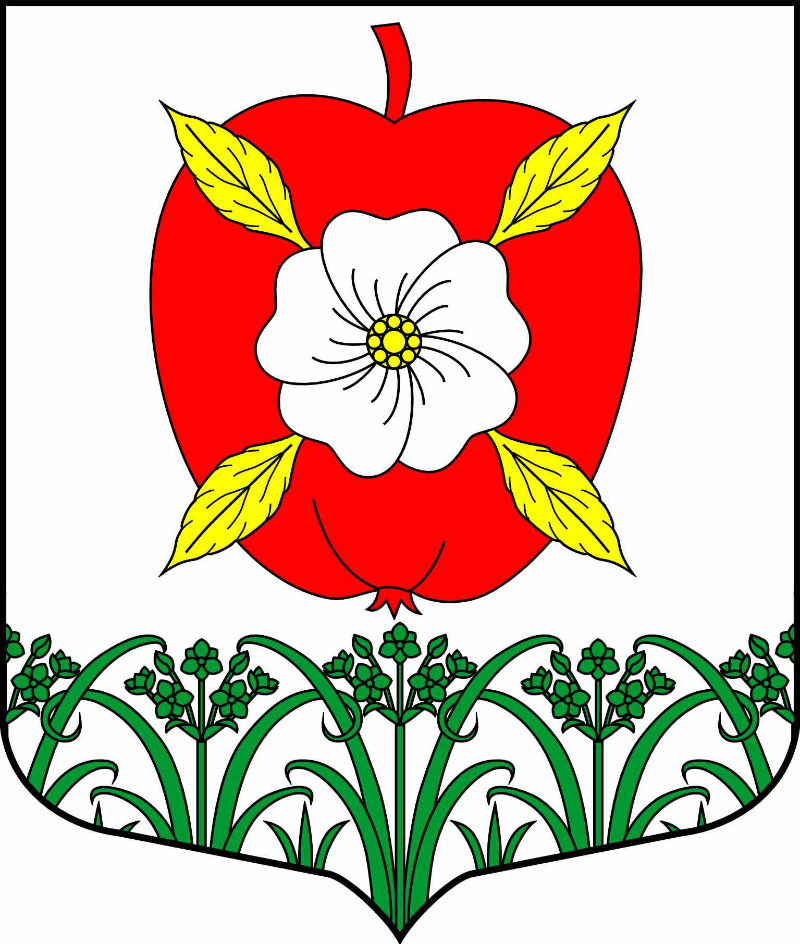 АДМИНИСТРАЦИЯМУНИЦИПАЛЬНОГО ОБРАЗОВАНИЯУСАДИЩЕНСКОЕ СЕЛЬСКОЕВолховского муниципального районаЛенинградской областидеревня Усадище, д. 127П О С Т А Н О В Л Е Н И Еот 25 июня 2019 года  № 95 Об утверждении Порядка составления, утверждения и ведениябюджетных смет  администрации муниципального образования  Усадищенское сельское поселениеВолховского муниципального                          района Ленинградской областиВ соответствии со статьями 158, 161, 162, 221 Бюджетного кодекса Российской Федерации и Приказом Министерства финансов Российской Федерации от 14 февраля 2018г № 26н «Об общих требованиях к порядку составления, утверждения и ведения бюджетных смет казенных учреждений»,постановляю:Утвердить Порядок составления, утверждения и ведения бюджетных смет администрации муниципального образования  Усадищенское сельское поселение Волховского муниципального района Ленинградской области, согласно приложениям.Настоящее постановление опубликовать (обнародовать) в газете «Провинция Северо-Запад», приложение к постановлению опубликовать в сетевом издании «ВолховСМИ» и разместить на официальном сайте МО Усадищенское сельское поселение.Постановление вступает в силу на следующий день после его официального опубликования в газете «Провинция Северо-Запад».Постановление главы администрации муниципального образования  Усадищенское сельское поселение Волховского муниципального района Ленинградской области № 58 от 14.06.2011 года «Об утверждении Порядка составления, утверждения и ведения бюджетных смет подведомственных муниципальных казенных учреждений» считать утратившим силу.5 . Контроль за исполнением настоящего постановления возложить на начальника сектора экономики и финансов - главного бухгалтера Кондратьеву Н.С.Глава администрации МОУсадищенское сельское поселение:                                В. В. КращенкоИсп. Кондратьева Н.С.(81363) 34-434    Приложение УТВЕРЖДЕН постановлением администрации МО Усадищенское сельское поселение Волховского муниципального района Ленинградской области от 25 июня 2019г.  № 95Порядоксоставления, утверждения и ведения бюджетных смет администрации муниципального образования  Усадищенское сельское поселение Волховского муниципального района Ленинградской областиI. Общие положения1.1. Настоящий Порядок составления, утверждения и ведения бюджетных смет администрации муниципального образования  Усадищенское сельское поселение Волховского муниципального района Ленинградской области (далее - Порядок) разработан в соответствии со статьей 158,161,221 Бюджетного кодекса Российской Федерации, а так же приказом Министерства финансов Российской Федерации от 20.11.2007 №112н «Об общих требованиях к порядку составления, утверждения и ведения бюджетных смет казенных учреждений» (в редакции от  30.09.2016 N 168н). 1.2. Настоящий Порядок устанавливает для администрации муниципального образования  Усадищенское сельское поселение Волховского муниципального района Ленинградской области (далее - учреждения), процедуру составления, утверждения и ведения бюджетных смет.II. Порядок составления и утверждения бюджетных смет2.1. Бюджетные сметы составляются в целях установления объема и распределения направлений расходования средств бюджета администрации муниципального образования  Усадищенское сельское поселение Волховского муниципального района Ленинградской области на очередной финансовый год и плановый период.Показатели бюджетной сметы должны соответствовать доведенным лимитам бюджетных обязательств на принятие и исполнение бюджетных обязательств по выполнению функций учреждениями (далее – лимиты бюджетных обязательств).2.2. Учреждения в течение 10 дней со дня получения уведомления о лимитах бюджетных обязательств составляют бюджетную смету по установленной форме в соответствии с приложением №1 к настоящему Порядку.2.3. Показатели бюджетной сметы формируются в разрезе кодов классификации расходов бюджетов бюджетной классификации Российской Федерации с детализацией по кодам статей и подстатей классификации операций сектора государственного управления.  Учреждение вправе дополнительно детализировать показатели сметы по кодам аналитических показателей.2.4. Бюджетная смета составляется учреждениями, на основании установленных главным распорядителем средств бюджета на соответствующий финансовый год и плановый период расчетных показателей, характеризующих деятельность учреждений.2.5. Объем бюджетных ассигнований по статьям и подстатьям классификации операций сектора государственного управления бюджетной сметы устанавливается в соответствии с доведенными до учреждений объемами лимитов бюджетных обязательств.2.6. Составленная бюджетная смета подписывается (с расшифровкой подписи) руководителем учреждения и исполнителем документа, проставляется дата подписания сметы, заверяется печатью учреждения и направляется на согласование в  Администрацию сельского поселения .К бюджетной смете, представленной на утверждение, прилагаются обоснования (расчеты) плановых сметных показателей, использованных при формировании сметы по форме согласно приложению №1 к настоящему Порядку.2.7. В целях формирования сметы учреждения на очередной финансовый год и плановый период на этапе составления проекта бюджета учреждение составляет проект сметы на очередной финансовый год по установленной форме в соответствии с приложением №1 к настоящему Порядку.2.8. Администрация сельского поселения рассматривает бюджетную смету на предмет соответствия показателей сметы лимитам бюджетных обязательств, правильности произведенных расчетов, правильности отнесения расходов по кодам бюджетной классификации Российской Федерации и направляет на согласование Главе сельского поселения.При выявлении несоответствия показателей бюджетной сметы утвержденным лимитам бюджетных обязательств бюджетная смета возвращается учреждению для устранения замечаний и повторно представляется учреждением на утверждение в течение 5 рабочих дней.2.9. Бюджетная смета составляется в рублях и действует в течение календарного года с 1 января по 31 декабря. III. Требования к ведению бюджетных смет3.1. Ведением бюджетной сметы является внесение изменений в бюджетную смету в пределах доведенных учреждению в установленном порядке объемов соответствующих лимитов бюджетных обязательств.3.2. Изменения показателей сметы составляются учреждением в соответствии с приложением №2 к настоящему Порядку.Внесение изменений в смету осуществляется путем утверждения изменений показателей – сумм увеличения отражается со знаком «плюс» или уменьшения объемов сметных назначений, отражающихся со знаком «минус».3.3. Учреждение обязано составить и предоставить на утверждение уточненную бюджетную смету в случае:- утверждения в текущем финансовом году дополнительных лимитов бюджетных обязательств по кодам классификации расходов бюджетов (разделов, подразделов, целевых статей, видов расходов, кодов классификации операций сектора государственного управления, относящихся к расходам бюджета);- изменения кодов классификации расходов бюджетов;- изменение назначения лимитов бюджетных обязательств.3.4. Внесение изменений в смету, требующее изменения показателей бюджетной росписи главного распорядителя средств бюджета и лимитов бюджетных обязательств, утверждается после внесения в установленном порядке изменений в бюджетную роспись главного распорядителя средств бюджета и лимиты бюджетных обязательств.3.5. По уменьшаемым бюджетным ассигнованиям учреждения принимают письменные обязательства о недопущении образования кредиторской задолженности.3.6.Утверждение уточненной бюджетной сметы осуществляется Главой сельского поселения.3.7. Учреждения осуществляют операции по расходованию средств бюджета сельского поселения в соответствии с утвержденными бюджетными сметами.                                                                                                                                                                                                                    Приложение N 1
                                                                                                                                                                                                                                                                         к порядку составления, утверждения
                                                                                                                                                                                                                                                          и ведения бюджетной сметы администрации муниципального образования  Усадищенское сельское поселение Волховского муниципального района Ленинградской областиРуководитель учреждения                                                                                                              ┌────────┐(уполномоченное лицо)     _________________________ _________________ _______________________                         Номер страницы │        │                                 (должность)            (подпись)      (расшифровка подписи)                                         ├────────┤                                                                                                                      Всего страниц  │        │Руководитель планово-     _________________ _______________________                                                                  └────────┘финансовой службы              (подпись)     (расшифровка подписи)Исполнитель               _________________________ _________________ __________________________ _______________________                                 (должность)            (подпись)       (расшифровка подписи)           (телефон)"____" ____________ 20___ г.* Код аналитического показателя указывается в случае, если порядком составления, ведения и утверждения  бюджетных смет, утвержденным главным распорядителем бюджетных средств, указанный код предусмотрен для  дополнительной детализации расходов бюджета.                                                                                                                                                                                                                                 Приложение N 2
                                                                                                                                                                                                                                                                                                                                                                                                                                                                                                                                              к порядку составления, утверждения
                                                                                                                                                                                                                                                          и ведения бюджетной сметы администрации муниципального образования  Усадищенское сельское поселение Волховского муниципального района Ленинградской областиРуководитель учреждения                                                                                                              ┌────────┐(уполномоченное лицо)     _________________________ _________________ _______________________                         Номер страницы │        │                                 (должность)            (подпись)      (расшифровка подписи)                                         ├────────┤                                                                                                                      Всего страниц  │        │Руководитель планово-     _________________ _______________________                                                                  └────────┘финансовой службы              (подпись)     (расшифровка подписи)Исполнитель               _________________________ _________________ __________________________ _______________________                                 (должность)            (подпись)       (расшифровка подписи)           (телефон)"____" ____________ 20___ г.                            СОГЛАСОВАНО_____________________________________________________________ (наименование должности лица, согласующего бюджетную смету;_____________________________________________________________ наименование  главного распорядителя (распорядителя) бюджетных                        средств; учреждения)_______________________ _____________________________      (подпись)         (расшифровка подписи)"____" _____________ 20____ г.                               УТВЕРЖДАЮ    ___________________________________________________________________      (наименование должности лица, утверждающего бюджетную смету;    ___________________________________________________________________       наименование главного распорядителя (распорядителя) бюджетных                           средств; учреждения)    ______________________  _____________________________            (подпись)           (расшифровка подписи)    "____" ____________ 20___ г.                                        БЮДЖЕТНАЯ СМЕТА НА 20___ ГОД                                        от "___" __________ 20___ г.Получатель бюджетных средств ___________________________________________________________Распорядитель бюджетных средств ________________________________________________________Главный распорядитель бюджетных средств ________________________________________________Наименование бюджета ___________________________________________________________________Единица измерения: руб                     _______________________________________                       (наименование иностранной валюты)                                        БЮДЖЕТНАЯ СМЕТА НА 20___ ГОД                                        от "___" __________ 20___ г.Получатель бюджетных средств ___________________________________________________________Распорядитель бюджетных средств ________________________________________________________Главный распорядитель бюджетных средств ________________________________________________Наименование бюджета ___________________________________________________________________Единица измерения: руб                     _______________________________________                       (наименование иностранной валюты)                                        БЮДЖЕТНАЯ СМЕТА НА 20___ ГОД                                        от "___" __________ 20___ г.Получатель бюджетных средств ___________________________________________________________Распорядитель бюджетных средств ________________________________________________________Главный распорядитель бюджетных средств ________________________________________________Наименование бюджета ___________________________________________________________________Единица измерения: руб                     _______________________________________                       (наименование иностранной валюты)                                        БЮДЖЕТНАЯ СМЕТА НА 20___ ГОД                                        от "___" __________ 20___ г.Получатель бюджетных средств ___________________________________________________________Распорядитель бюджетных средств ________________________________________________________Главный распорядитель бюджетных средств ________________________________________________Наименование бюджета ___________________________________________________________________Единица измерения: руб                     _______________________________________                       (наименование иностранной валюты)                                        БЮДЖЕТНАЯ СМЕТА НА 20___ ГОД                                        от "___" __________ 20___ г.Получатель бюджетных средств ___________________________________________________________Распорядитель бюджетных средств ________________________________________________________Главный распорядитель бюджетных средств ________________________________________________Наименование бюджета ___________________________________________________________________Единица измерения: руб                     _______________________________________                       (наименование иностранной валюты)                                        БЮДЖЕТНАЯ СМЕТА НА 20___ ГОД                                        от "___" __________ 20___ г.Получатель бюджетных средств ___________________________________________________________Распорядитель бюджетных средств ________________________________________________________Главный распорядитель бюджетных средств ________________________________________________Наименование бюджета ___________________________________________________________________Единица измерения: руб                     _______________________________________                       (наименование иностранной валюты)                                        БЮДЖЕТНАЯ СМЕТА НА 20___ ГОД                                        от "___" __________ 20___ г.Получатель бюджетных средств ___________________________________________________________Распорядитель бюджетных средств ________________________________________________________Главный распорядитель бюджетных средств ________________________________________________Наименование бюджета ___________________________________________________________________Единица измерения: руб                     _______________________________________                       (наименование иностранной валюты)                                        БЮДЖЕТНАЯ СМЕТА НА 20___ ГОД                                        от "___" __________ 20___ г.Получатель бюджетных средств ___________________________________________________________Распорядитель бюджетных средств ________________________________________________________Главный распорядитель бюджетных средств ________________________________________________Наименование бюджета ___________________________________________________________________Единица измерения: руб                     _______________________________________                       (наименование иностранной валюты)                                        БЮДЖЕТНАЯ СМЕТА НА 20___ ГОД                                        от "___" __________ 20___ г.Получатель бюджетных средств ___________________________________________________________Распорядитель бюджетных средств ________________________________________________________Главный распорядитель бюджетных средств ________________________________________________Наименование бюджета ___________________________________________________________________Единица измерения: руб                     _______________________________________                       (наименование иностранной валюты)                                        БЮДЖЕТНАЯ СМЕТА НА 20___ ГОД                                        от "___" __________ 20___ г.Получатель бюджетных средств ___________________________________________________________Распорядитель бюджетных средств ________________________________________________________Главный распорядитель бюджетных средств ________________________________________________Наименование бюджета ___________________________________________________________________Единица измерения: руб                     _______________________________________                       (наименование иностранной валюты)                                        БЮДЖЕТНАЯ СМЕТА НА 20___ ГОД                                        от "___" __________ 20___ г.Получатель бюджетных средств ___________________________________________________________Распорядитель бюджетных средств ________________________________________________________Главный распорядитель бюджетных средств ________________________________________________Наименование бюджета ___________________________________________________________________Единица измерения: руб                     _______________________________________                       (наименование иностранной валюты)                                        БЮДЖЕТНАЯ СМЕТА НА 20___ ГОД                                        от "___" __________ 20___ г.Получатель бюджетных средств ___________________________________________________________Распорядитель бюджетных средств ________________________________________________________Главный распорядитель бюджетных средств ________________________________________________Наименование бюджета ___________________________________________________________________Единица измерения: руб                     _______________________________________                       (наименование иностранной валюты)КОДЫКОДЫ                                        БЮДЖЕТНАЯ СМЕТА НА 20___ ГОД                                        от "___" __________ 20___ г.Получатель бюджетных средств ___________________________________________________________Распорядитель бюджетных средств ________________________________________________________Главный распорядитель бюджетных средств ________________________________________________Наименование бюджета ___________________________________________________________________Единица измерения: руб                     _______________________________________                       (наименование иностранной валюты)                                        БЮДЖЕТНАЯ СМЕТА НА 20___ ГОД                                        от "___" __________ 20___ г.Получатель бюджетных средств ___________________________________________________________Распорядитель бюджетных средств ________________________________________________________Главный распорядитель бюджетных средств ________________________________________________Наименование бюджета ___________________________________________________________________Единица измерения: руб                     _______________________________________                       (наименование иностранной валюты)                                        БЮДЖЕТНАЯ СМЕТА НА 20___ ГОД                                        от "___" __________ 20___ г.Получатель бюджетных средств ___________________________________________________________Распорядитель бюджетных средств ________________________________________________________Главный распорядитель бюджетных средств ________________________________________________Наименование бюджета ___________________________________________________________________Единица измерения: руб                     _______________________________________                       (наименование иностранной валюты)                                        БЮДЖЕТНАЯ СМЕТА НА 20___ ГОД                                        от "___" __________ 20___ г.Получатель бюджетных средств ___________________________________________________________Распорядитель бюджетных средств ________________________________________________________Главный распорядитель бюджетных средств ________________________________________________Наименование бюджета ___________________________________________________________________Единица измерения: руб                     _______________________________________                       (наименование иностранной валюты)                                        БЮДЖЕТНАЯ СМЕТА НА 20___ ГОД                                        от "___" __________ 20___ г.Получатель бюджетных средств ___________________________________________________________Распорядитель бюджетных средств ________________________________________________________Главный распорядитель бюджетных средств ________________________________________________Наименование бюджета ___________________________________________________________________Единица измерения: руб                     _______________________________________                       (наименование иностранной валюты)                                        БЮДЖЕТНАЯ СМЕТА НА 20___ ГОД                                        от "___" __________ 20___ г.Получатель бюджетных средств ___________________________________________________________Распорядитель бюджетных средств ________________________________________________________Главный распорядитель бюджетных средств ________________________________________________Наименование бюджета ___________________________________________________________________Единица измерения: руб                     _______________________________________                       (наименование иностранной валюты)                                        БЮДЖЕТНАЯ СМЕТА НА 20___ ГОД                                        от "___" __________ 20___ г.Получатель бюджетных средств ___________________________________________________________Распорядитель бюджетных средств ________________________________________________________Главный распорядитель бюджетных средств ________________________________________________Наименование бюджета ___________________________________________________________________Единица измерения: руб                     _______________________________________                       (наименование иностранной валюты)                                        БЮДЖЕТНАЯ СМЕТА НА 20___ ГОД                                        от "___" __________ 20___ г.Получатель бюджетных средств ___________________________________________________________Распорядитель бюджетных средств ________________________________________________________Главный распорядитель бюджетных средств ________________________________________________Наименование бюджета ___________________________________________________________________Единица измерения: руб                     _______________________________________                       (наименование иностранной валюты)                                        БЮДЖЕТНАЯ СМЕТА НА 20___ ГОД                                        от "___" __________ 20___ г.Получатель бюджетных средств ___________________________________________________________Распорядитель бюджетных средств ________________________________________________________Главный распорядитель бюджетных средств ________________________________________________Наименование бюджета ___________________________________________________________________Единица измерения: руб                     _______________________________________                       (наименование иностранной валюты)                                        БЮДЖЕТНАЯ СМЕТА НА 20___ ГОД                                        от "___" __________ 20___ г.Получатель бюджетных средств ___________________________________________________________Распорядитель бюджетных средств ________________________________________________________Главный распорядитель бюджетных средств ________________________________________________Наименование бюджета ___________________________________________________________________Единица измерения: руб                     _______________________________________                       (наименование иностранной валюты)                                        БЮДЖЕТНАЯ СМЕТА НА 20___ ГОД                                        от "___" __________ 20___ г.Получатель бюджетных средств ___________________________________________________________Распорядитель бюджетных средств ________________________________________________________Главный распорядитель бюджетных средств ________________________________________________Наименование бюджета ___________________________________________________________________Единица измерения: руб                     _______________________________________                       (наименование иностранной валюты)                                        БЮДЖЕТНАЯ СМЕТА НА 20___ ГОД                                        от "___" __________ 20___ г.Получатель бюджетных средств ___________________________________________________________Распорядитель бюджетных средств ________________________________________________________Главный распорядитель бюджетных средств ________________________________________________Наименование бюджета ___________________________________________________________________Единица измерения: руб                     _______________________________________                       (наименование иностранной валюты)Форма по ОКУДФорма по ОКУДФорма по ОКУД05010120501012                                        БЮДЖЕТНАЯ СМЕТА НА 20___ ГОД                                        от "___" __________ 20___ г.Получатель бюджетных средств ___________________________________________________________Распорядитель бюджетных средств ________________________________________________________Главный распорядитель бюджетных средств ________________________________________________Наименование бюджета ___________________________________________________________________Единица измерения: руб                     _______________________________________                       (наименование иностранной валюты)                                        БЮДЖЕТНАЯ СМЕТА НА 20___ ГОД                                        от "___" __________ 20___ г.Получатель бюджетных средств ___________________________________________________________Распорядитель бюджетных средств ________________________________________________________Главный распорядитель бюджетных средств ________________________________________________Наименование бюджета ___________________________________________________________________Единица измерения: руб                     _______________________________________                       (наименование иностранной валюты)                                        БЮДЖЕТНАЯ СМЕТА НА 20___ ГОД                                        от "___" __________ 20___ г.Получатель бюджетных средств ___________________________________________________________Распорядитель бюджетных средств ________________________________________________________Главный распорядитель бюджетных средств ________________________________________________Наименование бюджета ___________________________________________________________________Единица измерения: руб                     _______________________________________                       (наименование иностранной валюты)                                        БЮДЖЕТНАЯ СМЕТА НА 20___ ГОД                                        от "___" __________ 20___ г.Получатель бюджетных средств ___________________________________________________________Распорядитель бюджетных средств ________________________________________________________Главный распорядитель бюджетных средств ________________________________________________Наименование бюджета ___________________________________________________________________Единица измерения: руб                     _______________________________________                       (наименование иностранной валюты)                                        БЮДЖЕТНАЯ СМЕТА НА 20___ ГОД                                        от "___" __________ 20___ г.Получатель бюджетных средств ___________________________________________________________Распорядитель бюджетных средств ________________________________________________________Главный распорядитель бюджетных средств ________________________________________________Наименование бюджета ___________________________________________________________________Единица измерения: руб                     _______________________________________                       (наименование иностранной валюты)                                        БЮДЖЕТНАЯ СМЕТА НА 20___ ГОД                                        от "___" __________ 20___ г.Получатель бюджетных средств ___________________________________________________________Распорядитель бюджетных средств ________________________________________________________Главный распорядитель бюджетных средств ________________________________________________Наименование бюджета ___________________________________________________________________Единица измерения: руб                     _______________________________________                       (наименование иностранной валюты)                                        БЮДЖЕТНАЯ СМЕТА НА 20___ ГОД                                        от "___" __________ 20___ г.Получатель бюджетных средств ___________________________________________________________Распорядитель бюджетных средств ________________________________________________________Главный распорядитель бюджетных средств ________________________________________________Наименование бюджета ___________________________________________________________________Единица измерения: руб                     _______________________________________                       (наименование иностранной валюты)                                        БЮДЖЕТНАЯ СМЕТА НА 20___ ГОД                                        от "___" __________ 20___ г.Получатель бюджетных средств ___________________________________________________________Распорядитель бюджетных средств ________________________________________________________Главный распорядитель бюджетных средств ________________________________________________Наименование бюджета ___________________________________________________________________Единица измерения: руб                     _______________________________________                       (наименование иностранной валюты)                                        БЮДЖЕТНАЯ СМЕТА НА 20___ ГОД                                        от "___" __________ 20___ г.Получатель бюджетных средств ___________________________________________________________Распорядитель бюджетных средств ________________________________________________________Главный распорядитель бюджетных средств ________________________________________________Наименование бюджета ___________________________________________________________________Единица измерения: руб                     _______________________________________                       (наименование иностранной валюты)                                        БЮДЖЕТНАЯ СМЕТА НА 20___ ГОД                                        от "___" __________ 20___ г.Получатель бюджетных средств ___________________________________________________________Распорядитель бюджетных средств ________________________________________________________Главный распорядитель бюджетных средств ________________________________________________Наименование бюджета ___________________________________________________________________Единица измерения: руб                     _______________________________________                       (наименование иностранной валюты)                                        БЮДЖЕТНАЯ СМЕТА НА 20___ ГОД                                        от "___" __________ 20___ г.Получатель бюджетных средств ___________________________________________________________Распорядитель бюджетных средств ________________________________________________________Главный распорядитель бюджетных средств ________________________________________________Наименование бюджета ___________________________________________________________________Единица измерения: руб                     _______________________________________                       (наименование иностранной валюты)                                        БЮДЖЕТНАЯ СМЕТА НА 20___ ГОД                                        от "___" __________ 20___ г.Получатель бюджетных средств ___________________________________________________________Распорядитель бюджетных средств ________________________________________________________Главный распорядитель бюджетных средств ________________________________________________Наименование бюджета ___________________________________________________________________Единица измерения: руб                     _______________________________________                       (наименование иностранной валюты)ДатаДатаДата                                        БЮДЖЕТНАЯ СМЕТА НА 20___ ГОД                                        от "___" __________ 20___ г.Получатель бюджетных средств ___________________________________________________________Распорядитель бюджетных средств ________________________________________________________Главный распорядитель бюджетных средств ________________________________________________Наименование бюджета ___________________________________________________________________Единица измерения: руб                     _______________________________________                       (наименование иностранной валюты)                                        БЮДЖЕТНАЯ СМЕТА НА 20___ ГОД                                        от "___" __________ 20___ г.Получатель бюджетных средств ___________________________________________________________Распорядитель бюджетных средств ________________________________________________________Главный распорядитель бюджетных средств ________________________________________________Наименование бюджета ___________________________________________________________________Единица измерения: руб                     _______________________________________                       (наименование иностранной валюты)                                        БЮДЖЕТНАЯ СМЕТА НА 20___ ГОД                                        от "___" __________ 20___ г.Получатель бюджетных средств ___________________________________________________________Распорядитель бюджетных средств ________________________________________________________Главный распорядитель бюджетных средств ________________________________________________Наименование бюджета ___________________________________________________________________Единица измерения: руб                     _______________________________________                       (наименование иностранной валюты)                                        БЮДЖЕТНАЯ СМЕТА НА 20___ ГОД                                        от "___" __________ 20___ г.Получатель бюджетных средств ___________________________________________________________Распорядитель бюджетных средств ________________________________________________________Главный распорядитель бюджетных средств ________________________________________________Наименование бюджета ___________________________________________________________________Единица измерения: руб                     _______________________________________                       (наименование иностранной валюты)                                        БЮДЖЕТНАЯ СМЕТА НА 20___ ГОД                                        от "___" __________ 20___ г.Получатель бюджетных средств ___________________________________________________________Распорядитель бюджетных средств ________________________________________________________Главный распорядитель бюджетных средств ________________________________________________Наименование бюджета ___________________________________________________________________Единица измерения: руб                     _______________________________________                       (наименование иностранной валюты)                                        БЮДЖЕТНАЯ СМЕТА НА 20___ ГОД                                        от "___" __________ 20___ г.Получатель бюджетных средств ___________________________________________________________Распорядитель бюджетных средств ________________________________________________________Главный распорядитель бюджетных средств ________________________________________________Наименование бюджета ___________________________________________________________________Единица измерения: руб                     _______________________________________                       (наименование иностранной валюты)                                        БЮДЖЕТНАЯ СМЕТА НА 20___ ГОД                                        от "___" __________ 20___ г.Получатель бюджетных средств ___________________________________________________________Распорядитель бюджетных средств ________________________________________________________Главный распорядитель бюджетных средств ________________________________________________Наименование бюджета ___________________________________________________________________Единица измерения: руб                     _______________________________________                       (наименование иностранной валюты)                                        БЮДЖЕТНАЯ СМЕТА НА 20___ ГОД                                        от "___" __________ 20___ г.Получатель бюджетных средств ___________________________________________________________Распорядитель бюджетных средств ________________________________________________________Главный распорядитель бюджетных средств ________________________________________________Наименование бюджета ___________________________________________________________________Единица измерения: руб                     _______________________________________                       (наименование иностранной валюты)                                        БЮДЖЕТНАЯ СМЕТА НА 20___ ГОД                                        от "___" __________ 20___ г.Получатель бюджетных средств ___________________________________________________________Распорядитель бюджетных средств ________________________________________________________Главный распорядитель бюджетных средств ________________________________________________Наименование бюджета ___________________________________________________________________Единица измерения: руб                     _______________________________________                       (наименование иностранной валюты)                                        БЮДЖЕТНАЯ СМЕТА НА 20___ ГОД                                        от "___" __________ 20___ г.Получатель бюджетных средств ___________________________________________________________Распорядитель бюджетных средств ________________________________________________________Главный распорядитель бюджетных средств ________________________________________________Наименование бюджета ___________________________________________________________________Единица измерения: руб                     _______________________________________                       (наименование иностранной валюты)                                        БЮДЖЕТНАЯ СМЕТА НА 20___ ГОД                                        от "___" __________ 20___ г.Получатель бюджетных средств ___________________________________________________________Распорядитель бюджетных средств ________________________________________________________Главный распорядитель бюджетных средств ________________________________________________Наименование бюджета ___________________________________________________________________Единица измерения: руб                     _______________________________________                       (наименование иностранной валюты)                                        БЮДЖЕТНАЯ СМЕТА НА 20___ ГОД                                        от "___" __________ 20___ г.Получатель бюджетных средств ___________________________________________________________Распорядитель бюджетных средств ________________________________________________________Главный распорядитель бюджетных средств ________________________________________________Наименование бюджета ___________________________________________________________________Единица измерения: руб                     _______________________________________                       (наименование иностранной валюты)по ОКПОпо ОКПОпо ОКПО                                        БЮДЖЕТНАЯ СМЕТА НА 20___ ГОД                                        от "___" __________ 20___ г.Получатель бюджетных средств ___________________________________________________________Распорядитель бюджетных средств ________________________________________________________Главный распорядитель бюджетных средств ________________________________________________Наименование бюджета ___________________________________________________________________Единица измерения: руб                     _______________________________________                       (наименование иностранной валюты)                                        БЮДЖЕТНАЯ СМЕТА НА 20___ ГОД                                        от "___" __________ 20___ г.Получатель бюджетных средств ___________________________________________________________Распорядитель бюджетных средств ________________________________________________________Главный распорядитель бюджетных средств ________________________________________________Наименование бюджета ___________________________________________________________________Единица измерения: руб                     _______________________________________                       (наименование иностранной валюты)                                        БЮДЖЕТНАЯ СМЕТА НА 20___ ГОД                                        от "___" __________ 20___ г.Получатель бюджетных средств ___________________________________________________________Распорядитель бюджетных средств ________________________________________________________Главный распорядитель бюджетных средств ________________________________________________Наименование бюджета ___________________________________________________________________Единица измерения: руб                     _______________________________________                       (наименование иностранной валюты)                                        БЮДЖЕТНАЯ СМЕТА НА 20___ ГОД                                        от "___" __________ 20___ г.Получатель бюджетных средств ___________________________________________________________Распорядитель бюджетных средств ________________________________________________________Главный распорядитель бюджетных средств ________________________________________________Наименование бюджета ___________________________________________________________________Единица измерения: руб                     _______________________________________                       (наименование иностранной валюты)                                        БЮДЖЕТНАЯ СМЕТА НА 20___ ГОД                                        от "___" __________ 20___ г.Получатель бюджетных средств ___________________________________________________________Распорядитель бюджетных средств ________________________________________________________Главный распорядитель бюджетных средств ________________________________________________Наименование бюджета ___________________________________________________________________Единица измерения: руб                     _______________________________________                       (наименование иностранной валюты)                                        БЮДЖЕТНАЯ СМЕТА НА 20___ ГОД                                        от "___" __________ 20___ г.Получатель бюджетных средств ___________________________________________________________Распорядитель бюджетных средств ________________________________________________________Главный распорядитель бюджетных средств ________________________________________________Наименование бюджета ___________________________________________________________________Единица измерения: руб                     _______________________________________                       (наименование иностранной валюты)                                        БЮДЖЕТНАЯ СМЕТА НА 20___ ГОД                                        от "___" __________ 20___ г.Получатель бюджетных средств ___________________________________________________________Распорядитель бюджетных средств ________________________________________________________Главный распорядитель бюджетных средств ________________________________________________Наименование бюджета ___________________________________________________________________Единица измерения: руб                     _______________________________________                       (наименование иностранной валюты)                                        БЮДЖЕТНАЯ СМЕТА НА 20___ ГОД                                        от "___" __________ 20___ г.Получатель бюджетных средств ___________________________________________________________Распорядитель бюджетных средств ________________________________________________________Главный распорядитель бюджетных средств ________________________________________________Наименование бюджета ___________________________________________________________________Единица измерения: руб                     _______________________________________                       (наименование иностранной валюты)                                        БЮДЖЕТНАЯ СМЕТА НА 20___ ГОД                                        от "___" __________ 20___ г.Получатель бюджетных средств ___________________________________________________________Распорядитель бюджетных средств ________________________________________________________Главный распорядитель бюджетных средств ________________________________________________Наименование бюджета ___________________________________________________________________Единица измерения: руб                     _______________________________________                       (наименование иностранной валюты)                                        БЮДЖЕТНАЯ СМЕТА НА 20___ ГОД                                        от "___" __________ 20___ г.Получатель бюджетных средств ___________________________________________________________Распорядитель бюджетных средств ________________________________________________________Главный распорядитель бюджетных средств ________________________________________________Наименование бюджета ___________________________________________________________________Единица измерения: руб                     _______________________________________                       (наименование иностранной валюты)                                        БЮДЖЕТНАЯ СМЕТА НА 20___ ГОД                                        от "___" __________ 20___ г.Получатель бюджетных средств ___________________________________________________________Распорядитель бюджетных средств ________________________________________________________Главный распорядитель бюджетных средств ________________________________________________Наименование бюджета ___________________________________________________________________Единица измерения: руб                     _______________________________________                       (наименование иностранной валюты)                                        БЮДЖЕТНАЯ СМЕТА НА 20___ ГОД                                        от "___" __________ 20___ г.Получатель бюджетных средств ___________________________________________________________Распорядитель бюджетных средств ________________________________________________________Главный распорядитель бюджетных средств ________________________________________________Наименование бюджета ___________________________________________________________________Единица измерения: руб                     _______________________________________                       (наименование иностранной валюты)по Перечню (Реестру)по Перечню (Реестру)по Перечню (Реестру)                                        БЮДЖЕТНАЯ СМЕТА НА 20___ ГОД                                        от "___" __________ 20___ г.Получатель бюджетных средств ___________________________________________________________Распорядитель бюджетных средств ________________________________________________________Главный распорядитель бюджетных средств ________________________________________________Наименование бюджета ___________________________________________________________________Единица измерения: руб                     _______________________________________                       (наименование иностранной валюты)                                        БЮДЖЕТНАЯ СМЕТА НА 20___ ГОД                                        от "___" __________ 20___ г.Получатель бюджетных средств ___________________________________________________________Распорядитель бюджетных средств ________________________________________________________Главный распорядитель бюджетных средств ________________________________________________Наименование бюджета ___________________________________________________________________Единица измерения: руб                     _______________________________________                       (наименование иностранной валюты)                                        БЮДЖЕТНАЯ СМЕТА НА 20___ ГОД                                        от "___" __________ 20___ г.Получатель бюджетных средств ___________________________________________________________Распорядитель бюджетных средств ________________________________________________________Главный распорядитель бюджетных средств ________________________________________________Наименование бюджета ___________________________________________________________________Единица измерения: руб                     _______________________________________                       (наименование иностранной валюты)                                        БЮДЖЕТНАЯ СМЕТА НА 20___ ГОД                                        от "___" __________ 20___ г.Получатель бюджетных средств ___________________________________________________________Распорядитель бюджетных средств ________________________________________________________Главный распорядитель бюджетных средств ________________________________________________Наименование бюджета ___________________________________________________________________Единица измерения: руб                     _______________________________________                       (наименование иностранной валюты)                                        БЮДЖЕТНАЯ СМЕТА НА 20___ ГОД                                        от "___" __________ 20___ г.Получатель бюджетных средств ___________________________________________________________Распорядитель бюджетных средств ________________________________________________________Главный распорядитель бюджетных средств ________________________________________________Наименование бюджета ___________________________________________________________________Единица измерения: руб                     _______________________________________                       (наименование иностранной валюты)                                        БЮДЖЕТНАЯ СМЕТА НА 20___ ГОД                                        от "___" __________ 20___ г.Получатель бюджетных средств ___________________________________________________________Распорядитель бюджетных средств ________________________________________________________Главный распорядитель бюджетных средств ________________________________________________Наименование бюджета ___________________________________________________________________Единица измерения: руб                     _______________________________________                       (наименование иностранной валюты)                                        БЮДЖЕТНАЯ СМЕТА НА 20___ ГОД                                        от "___" __________ 20___ г.Получатель бюджетных средств ___________________________________________________________Распорядитель бюджетных средств ________________________________________________________Главный распорядитель бюджетных средств ________________________________________________Наименование бюджета ___________________________________________________________________Единица измерения: руб                     _______________________________________                       (наименование иностранной валюты)                                        БЮДЖЕТНАЯ СМЕТА НА 20___ ГОД                                        от "___" __________ 20___ г.Получатель бюджетных средств ___________________________________________________________Распорядитель бюджетных средств ________________________________________________________Главный распорядитель бюджетных средств ________________________________________________Наименование бюджета ___________________________________________________________________Единица измерения: руб                     _______________________________________                       (наименование иностранной валюты)                                        БЮДЖЕТНАЯ СМЕТА НА 20___ ГОД                                        от "___" __________ 20___ г.Получатель бюджетных средств ___________________________________________________________Распорядитель бюджетных средств ________________________________________________________Главный распорядитель бюджетных средств ________________________________________________Наименование бюджета ___________________________________________________________________Единица измерения: руб                     _______________________________________                       (наименование иностранной валюты)                                        БЮДЖЕТНАЯ СМЕТА НА 20___ ГОД                                        от "___" __________ 20___ г.Получатель бюджетных средств ___________________________________________________________Распорядитель бюджетных средств ________________________________________________________Главный распорядитель бюджетных средств ________________________________________________Наименование бюджета ___________________________________________________________________Единица измерения: руб                     _______________________________________                       (наименование иностранной валюты)                                        БЮДЖЕТНАЯ СМЕТА НА 20___ ГОД                                        от "___" __________ 20___ г.Получатель бюджетных средств ___________________________________________________________Распорядитель бюджетных средств ________________________________________________________Главный распорядитель бюджетных средств ________________________________________________Наименование бюджета ___________________________________________________________________Единица измерения: руб                     _______________________________________                       (наименование иностранной валюты)                                        БЮДЖЕТНАЯ СМЕТА НА 20___ ГОД                                        от "___" __________ 20___ г.Получатель бюджетных средств ___________________________________________________________Распорядитель бюджетных средств ________________________________________________________Главный распорядитель бюджетных средств ________________________________________________Наименование бюджета ___________________________________________________________________Единица измерения: руб                     _______________________________________                       (наименование иностранной валюты)по Перечню (Реестру)по Перечню (Реестру)по Перечню (Реестру)                                        БЮДЖЕТНАЯ СМЕТА НА 20___ ГОД                                        от "___" __________ 20___ г.Получатель бюджетных средств ___________________________________________________________Распорядитель бюджетных средств ________________________________________________________Главный распорядитель бюджетных средств ________________________________________________Наименование бюджета ___________________________________________________________________Единица измерения: руб                     _______________________________________                       (наименование иностранной валюты)                                        БЮДЖЕТНАЯ СМЕТА НА 20___ ГОД                                        от "___" __________ 20___ г.Получатель бюджетных средств ___________________________________________________________Распорядитель бюджетных средств ________________________________________________________Главный распорядитель бюджетных средств ________________________________________________Наименование бюджета ___________________________________________________________________Единица измерения: руб                     _______________________________________                       (наименование иностранной валюты)                                        БЮДЖЕТНАЯ СМЕТА НА 20___ ГОД                                        от "___" __________ 20___ г.Получатель бюджетных средств ___________________________________________________________Распорядитель бюджетных средств ________________________________________________________Главный распорядитель бюджетных средств ________________________________________________Наименование бюджета ___________________________________________________________________Единица измерения: руб                     _______________________________________                       (наименование иностранной валюты)                                        БЮДЖЕТНАЯ СМЕТА НА 20___ ГОД                                        от "___" __________ 20___ г.Получатель бюджетных средств ___________________________________________________________Распорядитель бюджетных средств ________________________________________________________Главный распорядитель бюджетных средств ________________________________________________Наименование бюджета ___________________________________________________________________Единица измерения: руб                     _______________________________________                       (наименование иностранной валюты)                                        БЮДЖЕТНАЯ СМЕТА НА 20___ ГОД                                        от "___" __________ 20___ г.Получатель бюджетных средств ___________________________________________________________Распорядитель бюджетных средств ________________________________________________________Главный распорядитель бюджетных средств ________________________________________________Наименование бюджета ___________________________________________________________________Единица измерения: руб                     _______________________________________                       (наименование иностранной валюты)                                        БЮДЖЕТНАЯ СМЕТА НА 20___ ГОД                                        от "___" __________ 20___ г.Получатель бюджетных средств ___________________________________________________________Распорядитель бюджетных средств ________________________________________________________Главный распорядитель бюджетных средств ________________________________________________Наименование бюджета ___________________________________________________________________Единица измерения: руб                     _______________________________________                       (наименование иностранной валюты)                                        БЮДЖЕТНАЯ СМЕТА НА 20___ ГОД                                        от "___" __________ 20___ г.Получатель бюджетных средств ___________________________________________________________Распорядитель бюджетных средств ________________________________________________________Главный распорядитель бюджетных средств ________________________________________________Наименование бюджета ___________________________________________________________________Единица измерения: руб                     _______________________________________                       (наименование иностранной валюты)                                        БЮДЖЕТНАЯ СМЕТА НА 20___ ГОД                                        от "___" __________ 20___ г.Получатель бюджетных средств ___________________________________________________________Распорядитель бюджетных средств ________________________________________________________Главный распорядитель бюджетных средств ________________________________________________Наименование бюджета ___________________________________________________________________Единица измерения: руб                     _______________________________________                       (наименование иностранной валюты)                                        БЮДЖЕТНАЯ СМЕТА НА 20___ ГОД                                        от "___" __________ 20___ г.Получатель бюджетных средств ___________________________________________________________Распорядитель бюджетных средств ________________________________________________________Главный распорядитель бюджетных средств ________________________________________________Наименование бюджета ___________________________________________________________________Единица измерения: руб                     _______________________________________                       (наименование иностранной валюты)                                        БЮДЖЕТНАЯ СМЕТА НА 20___ ГОД                                        от "___" __________ 20___ г.Получатель бюджетных средств ___________________________________________________________Распорядитель бюджетных средств ________________________________________________________Главный распорядитель бюджетных средств ________________________________________________Наименование бюджета ___________________________________________________________________Единица измерения: руб                     _______________________________________                       (наименование иностранной валюты)                                        БЮДЖЕТНАЯ СМЕТА НА 20___ ГОД                                        от "___" __________ 20___ г.Получатель бюджетных средств ___________________________________________________________Распорядитель бюджетных средств ________________________________________________________Главный распорядитель бюджетных средств ________________________________________________Наименование бюджета ___________________________________________________________________Единица измерения: руб                     _______________________________________                       (наименование иностранной валюты)                                        БЮДЖЕТНАЯ СМЕТА НА 20___ ГОД                                        от "___" __________ 20___ г.Получатель бюджетных средств ___________________________________________________________Распорядитель бюджетных средств ________________________________________________________Главный распорядитель бюджетных средств ________________________________________________Наименование бюджета ___________________________________________________________________Единица измерения: руб                     _______________________________________                       (наименование иностранной валюты)по БКпо БКпо БК                                        БЮДЖЕТНАЯ СМЕТА НА 20___ ГОД                                        от "___" __________ 20___ г.Получатель бюджетных средств ___________________________________________________________Распорядитель бюджетных средств ________________________________________________________Главный распорядитель бюджетных средств ________________________________________________Наименование бюджета ___________________________________________________________________Единица измерения: руб                     _______________________________________                       (наименование иностранной валюты)                                        БЮДЖЕТНАЯ СМЕТА НА 20___ ГОД                                        от "___" __________ 20___ г.Получатель бюджетных средств ___________________________________________________________Распорядитель бюджетных средств ________________________________________________________Главный распорядитель бюджетных средств ________________________________________________Наименование бюджета ___________________________________________________________________Единица измерения: руб                     _______________________________________                       (наименование иностранной валюты)                                        БЮДЖЕТНАЯ СМЕТА НА 20___ ГОД                                        от "___" __________ 20___ г.Получатель бюджетных средств ___________________________________________________________Распорядитель бюджетных средств ________________________________________________________Главный распорядитель бюджетных средств ________________________________________________Наименование бюджета ___________________________________________________________________Единица измерения: руб                     _______________________________________                       (наименование иностранной валюты)                                        БЮДЖЕТНАЯ СМЕТА НА 20___ ГОД                                        от "___" __________ 20___ г.Получатель бюджетных средств ___________________________________________________________Распорядитель бюджетных средств ________________________________________________________Главный распорядитель бюджетных средств ________________________________________________Наименование бюджета ___________________________________________________________________Единица измерения: руб                     _______________________________________                       (наименование иностранной валюты)                                        БЮДЖЕТНАЯ СМЕТА НА 20___ ГОД                                        от "___" __________ 20___ г.Получатель бюджетных средств ___________________________________________________________Распорядитель бюджетных средств ________________________________________________________Главный распорядитель бюджетных средств ________________________________________________Наименование бюджета ___________________________________________________________________Единица измерения: руб                     _______________________________________                       (наименование иностранной валюты)                                        БЮДЖЕТНАЯ СМЕТА НА 20___ ГОД                                        от "___" __________ 20___ г.Получатель бюджетных средств ___________________________________________________________Распорядитель бюджетных средств ________________________________________________________Главный распорядитель бюджетных средств ________________________________________________Наименование бюджета ___________________________________________________________________Единица измерения: руб                     _______________________________________                       (наименование иностранной валюты)                                        БЮДЖЕТНАЯ СМЕТА НА 20___ ГОД                                        от "___" __________ 20___ г.Получатель бюджетных средств ___________________________________________________________Распорядитель бюджетных средств ________________________________________________________Главный распорядитель бюджетных средств ________________________________________________Наименование бюджета ___________________________________________________________________Единица измерения: руб                     _______________________________________                       (наименование иностранной валюты)                                        БЮДЖЕТНАЯ СМЕТА НА 20___ ГОД                                        от "___" __________ 20___ г.Получатель бюджетных средств ___________________________________________________________Распорядитель бюджетных средств ________________________________________________________Главный распорядитель бюджетных средств ________________________________________________Наименование бюджета ___________________________________________________________________Единица измерения: руб                     _______________________________________                       (наименование иностранной валюты)                                        БЮДЖЕТНАЯ СМЕТА НА 20___ ГОД                                        от "___" __________ 20___ г.Получатель бюджетных средств ___________________________________________________________Распорядитель бюджетных средств ________________________________________________________Главный распорядитель бюджетных средств ________________________________________________Наименование бюджета ___________________________________________________________________Единица измерения: руб                     _______________________________________                       (наименование иностранной валюты)                                        БЮДЖЕТНАЯ СМЕТА НА 20___ ГОД                                        от "___" __________ 20___ г.Получатель бюджетных средств ___________________________________________________________Распорядитель бюджетных средств ________________________________________________________Главный распорядитель бюджетных средств ________________________________________________Наименование бюджета ___________________________________________________________________Единица измерения: руб                     _______________________________________                       (наименование иностранной валюты)                                        БЮДЖЕТНАЯ СМЕТА НА 20___ ГОД                                        от "___" __________ 20___ г.Получатель бюджетных средств ___________________________________________________________Распорядитель бюджетных средств ________________________________________________________Главный распорядитель бюджетных средств ________________________________________________Наименование бюджета ___________________________________________________________________Единица измерения: руб                     _______________________________________                       (наименование иностранной валюты)                                        БЮДЖЕТНАЯ СМЕТА НА 20___ ГОД                                        от "___" __________ 20___ г.Получатель бюджетных средств ___________________________________________________________Распорядитель бюджетных средств ________________________________________________________Главный распорядитель бюджетных средств ________________________________________________Наименование бюджета ___________________________________________________________________Единица измерения: руб                     _______________________________________                       (наименование иностранной валюты)по ОКТМОпо ОКТМОпо ОКТМО                                        БЮДЖЕТНАЯ СМЕТА НА 20___ ГОД                                        от "___" __________ 20___ г.Получатель бюджетных средств ___________________________________________________________Распорядитель бюджетных средств ________________________________________________________Главный распорядитель бюджетных средств ________________________________________________Наименование бюджета ___________________________________________________________________Единица измерения: руб                     _______________________________________                       (наименование иностранной валюты)                                        БЮДЖЕТНАЯ СМЕТА НА 20___ ГОД                                        от "___" __________ 20___ г.Получатель бюджетных средств ___________________________________________________________Распорядитель бюджетных средств ________________________________________________________Главный распорядитель бюджетных средств ________________________________________________Наименование бюджета ___________________________________________________________________Единица измерения: руб                     _______________________________________                       (наименование иностранной валюты)                                        БЮДЖЕТНАЯ СМЕТА НА 20___ ГОД                                        от "___" __________ 20___ г.Получатель бюджетных средств ___________________________________________________________Распорядитель бюджетных средств ________________________________________________________Главный распорядитель бюджетных средств ________________________________________________Наименование бюджета ___________________________________________________________________Единица измерения: руб                     _______________________________________                       (наименование иностранной валюты)                                        БЮДЖЕТНАЯ СМЕТА НА 20___ ГОД                                        от "___" __________ 20___ г.Получатель бюджетных средств ___________________________________________________________Распорядитель бюджетных средств ________________________________________________________Главный распорядитель бюджетных средств ________________________________________________Наименование бюджета ___________________________________________________________________Единица измерения: руб                     _______________________________________                       (наименование иностранной валюты)                                        БЮДЖЕТНАЯ СМЕТА НА 20___ ГОД                                        от "___" __________ 20___ г.Получатель бюджетных средств ___________________________________________________________Распорядитель бюджетных средств ________________________________________________________Главный распорядитель бюджетных средств ________________________________________________Наименование бюджета ___________________________________________________________________Единица измерения: руб                     _______________________________________                       (наименование иностранной валюты)                                        БЮДЖЕТНАЯ СМЕТА НА 20___ ГОД                                        от "___" __________ 20___ г.Получатель бюджетных средств ___________________________________________________________Распорядитель бюджетных средств ________________________________________________________Главный распорядитель бюджетных средств ________________________________________________Наименование бюджета ___________________________________________________________________Единица измерения: руб                     _______________________________________                       (наименование иностранной валюты)                                        БЮДЖЕТНАЯ СМЕТА НА 20___ ГОД                                        от "___" __________ 20___ г.Получатель бюджетных средств ___________________________________________________________Распорядитель бюджетных средств ________________________________________________________Главный распорядитель бюджетных средств ________________________________________________Наименование бюджета ___________________________________________________________________Единица измерения: руб                     _______________________________________                       (наименование иностранной валюты)                                        БЮДЖЕТНАЯ СМЕТА НА 20___ ГОД                                        от "___" __________ 20___ г.Получатель бюджетных средств ___________________________________________________________Распорядитель бюджетных средств ________________________________________________________Главный распорядитель бюджетных средств ________________________________________________Наименование бюджета ___________________________________________________________________Единица измерения: руб                     _______________________________________                       (наименование иностранной валюты)                                        БЮДЖЕТНАЯ СМЕТА НА 20___ ГОД                                        от "___" __________ 20___ г.Получатель бюджетных средств ___________________________________________________________Распорядитель бюджетных средств ________________________________________________________Главный распорядитель бюджетных средств ________________________________________________Наименование бюджета ___________________________________________________________________Единица измерения: руб                     _______________________________________                       (наименование иностранной валюты)                                        БЮДЖЕТНАЯ СМЕТА НА 20___ ГОД                                        от "___" __________ 20___ г.Получатель бюджетных средств ___________________________________________________________Распорядитель бюджетных средств ________________________________________________________Главный распорядитель бюджетных средств ________________________________________________Наименование бюджета ___________________________________________________________________Единица измерения: руб                     _______________________________________                       (наименование иностранной валюты)                                        БЮДЖЕТНАЯ СМЕТА НА 20___ ГОД                                        от "___" __________ 20___ г.Получатель бюджетных средств ___________________________________________________________Распорядитель бюджетных средств ________________________________________________________Главный распорядитель бюджетных средств ________________________________________________Наименование бюджета ___________________________________________________________________Единица измерения: руб                     _______________________________________                       (наименование иностранной валюты)                                        БЮДЖЕТНАЯ СМЕТА НА 20___ ГОД                                        от "___" __________ 20___ г.Получатель бюджетных средств ___________________________________________________________Распорядитель бюджетных средств ________________________________________________________Главный распорядитель бюджетных средств ________________________________________________Наименование бюджета ___________________________________________________________________Единица измерения: руб                     _______________________________________                       (наименование иностранной валюты)по ОКЕИпо ОКЕИпо ОКЕИ383383                                        БЮДЖЕТНАЯ СМЕТА НА 20___ ГОД                                        от "___" __________ 20___ г.Получатель бюджетных средств ___________________________________________________________Распорядитель бюджетных средств ________________________________________________________Главный распорядитель бюджетных средств ________________________________________________Наименование бюджета ___________________________________________________________________Единица измерения: руб                     _______________________________________                       (наименование иностранной валюты)                                        БЮДЖЕТНАЯ СМЕТА НА 20___ ГОД                                        от "___" __________ 20___ г.Получатель бюджетных средств ___________________________________________________________Распорядитель бюджетных средств ________________________________________________________Главный распорядитель бюджетных средств ________________________________________________Наименование бюджета ___________________________________________________________________Единица измерения: руб                     _______________________________________                       (наименование иностранной валюты)                                        БЮДЖЕТНАЯ СМЕТА НА 20___ ГОД                                        от "___" __________ 20___ г.Получатель бюджетных средств ___________________________________________________________Распорядитель бюджетных средств ________________________________________________________Главный распорядитель бюджетных средств ________________________________________________Наименование бюджета ___________________________________________________________________Единица измерения: руб                     _______________________________________                       (наименование иностранной валюты)                                        БЮДЖЕТНАЯ СМЕТА НА 20___ ГОД                                        от "___" __________ 20___ г.Получатель бюджетных средств ___________________________________________________________Распорядитель бюджетных средств ________________________________________________________Главный распорядитель бюджетных средств ________________________________________________Наименование бюджета ___________________________________________________________________Единица измерения: руб                     _______________________________________                       (наименование иностранной валюты)                                        БЮДЖЕТНАЯ СМЕТА НА 20___ ГОД                                        от "___" __________ 20___ г.Получатель бюджетных средств ___________________________________________________________Распорядитель бюджетных средств ________________________________________________________Главный распорядитель бюджетных средств ________________________________________________Наименование бюджета ___________________________________________________________________Единица измерения: руб                     _______________________________________                       (наименование иностранной валюты)                                        БЮДЖЕТНАЯ СМЕТА НА 20___ ГОД                                        от "___" __________ 20___ г.Получатель бюджетных средств ___________________________________________________________Распорядитель бюджетных средств ________________________________________________________Главный распорядитель бюджетных средств ________________________________________________Наименование бюджета ___________________________________________________________________Единица измерения: руб                     _______________________________________                       (наименование иностранной валюты)                                        БЮДЖЕТНАЯ СМЕТА НА 20___ ГОД                                        от "___" __________ 20___ г.Получатель бюджетных средств ___________________________________________________________Распорядитель бюджетных средств ________________________________________________________Главный распорядитель бюджетных средств ________________________________________________Наименование бюджета ___________________________________________________________________Единица измерения: руб                     _______________________________________                       (наименование иностранной валюты)                                        БЮДЖЕТНАЯ СМЕТА НА 20___ ГОД                                        от "___" __________ 20___ г.Получатель бюджетных средств ___________________________________________________________Распорядитель бюджетных средств ________________________________________________________Главный распорядитель бюджетных средств ________________________________________________Наименование бюджета ___________________________________________________________________Единица измерения: руб                     _______________________________________                       (наименование иностранной валюты)                                        БЮДЖЕТНАЯ СМЕТА НА 20___ ГОД                                        от "___" __________ 20___ г.Получатель бюджетных средств ___________________________________________________________Распорядитель бюджетных средств ________________________________________________________Главный распорядитель бюджетных средств ________________________________________________Наименование бюджета ___________________________________________________________________Единица измерения: руб                     _______________________________________                       (наименование иностранной валюты)                                        БЮДЖЕТНАЯ СМЕТА НА 20___ ГОД                                        от "___" __________ 20___ г.Получатель бюджетных средств ___________________________________________________________Распорядитель бюджетных средств ________________________________________________________Главный распорядитель бюджетных средств ________________________________________________Наименование бюджета ___________________________________________________________________Единица измерения: руб                     _______________________________________                       (наименование иностранной валюты)                                        БЮДЖЕТНАЯ СМЕТА НА 20___ ГОД                                        от "___" __________ 20___ г.Получатель бюджетных средств ___________________________________________________________Распорядитель бюджетных средств ________________________________________________________Главный распорядитель бюджетных средств ________________________________________________Наименование бюджета ___________________________________________________________________Единица измерения: руб                     _______________________________________                       (наименование иностранной валюты)                                        БЮДЖЕТНАЯ СМЕТА НА 20___ ГОД                                        от "___" __________ 20___ г.Получатель бюджетных средств ___________________________________________________________Распорядитель бюджетных средств ________________________________________________________Главный распорядитель бюджетных средств ________________________________________________Наименование бюджета ___________________________________________________________________Единица измерения: руб                     _______________________________________                       (наименование иностранной валюты)по ОКВпо ОКВпо ОКВ                                        БЮДЖЕТНАЯ СМЕТА НА 20___ ГОД                                        от "___" __________ 20___ г.Получатель бюджетных средств ___________________________________________________________Распорядитель бюджетных средств ________________________________________________________Главный распорядитель бюджетных средств ________________________________________________Наименование бюджета ___________________________________________________________________Единица измерения: руб                     _______________________________________                       (наименование иностранной валюты)                                        БЮДЖЕТНАЯ СМЕТА НА 20___ ГОД                                        от "___" __________ 20___ г.Получатель бюджетных средств ___________________________________________________________Распорядитель бюджетных средств ________________________________________________________Главный распорядитель бюджетных средств ________________________________________________Наименование бюджета ___________________________________________________________________Единица измерения: руб                     _______________________________________                       (наименование иностранной валюты)                                        БЮДЖЕТНАЯ СМЕТА НА 20___ ГОД                                        от "___" __________ 20___ г.Получатель бюджетных средств ___________________________________________________________Распорядитель бюджетных средств ________________________________________________________Главный распорядитель бюджетных средств ________________________________________________Наименование бюджета ___________________________________________________________________Единица измерения: руб                     _______________________________________                       (наименование иностранной валюты)                                        БЮДЖЕТНАЯ СМЕТА НА 20___ ГОД                                        от "___" __________ 20___ г.Получатель бюджетных средств ___________________________________________________________Распорядитель бюджетных средств ________________________________________________________Главный распорядитель бюджетных средств ________________________________________________Наименование бюджета ___________________________________________________________________Единица измерения: руб                     _______________________________________                       (наименование иностранной валюты)                                        БЮДЖЕТНАЯ СМЕТА НА 20___ ГОД                                        от "___" __________ 20___ г.Получатель бюджетных средств ___________________________________________________________Распорядитель бюджетных средств ________________________________________________________Главный распорядитель бюджетных средств ________________________________________________Наименование бюджета ___________________________________________________________________Единица измерения: руб                     _______________________________________                       (наименование иностранной валюты)                                        БЮДЖЕТНАЯ СМЕТА НА 20___ ГОД                                        от "___" __________ 20___ г.Получатель бюджетных средств ___________________________________________________________Распорядитель бюджетных средств ________________________________________________________Главный распорядитель бюджетных средств ________________________________________________Наименование бюджета ___________________________________________________________________Единица измерения: руб                     _______________________________________                       (наименование иностранной валюты)                                        БЮДЖЕТНАЯ СМЕТА НА 20___ ГОД                                        от "___" __________ 20___ г.Получатель бюджетных средств ___________________________________________________________Распорядитель бюджетных средств ________________________________________________________Главный распорядитель бюджетных средств ________________________________________________Наименование бюджета ___________________________________________________________________Единица измерения: руб                     _______________________________________                       (наименование иностранной валюты)                                        БЮДЖЕТНАЯ СМЕТА НА 20___ ГОД                                        от "___" __________ 20___ г.Получатель бюджетных средств ___________________________________________________________Распорядитель бюджетных средств ________________________________________________________Главный распорядитель бюджетных средств ________________________________________________Наименование бюджета ___________________________________________________________________Единица измерения: руб                     _______________________________________                       (наименование иностранной валюты)                                        БЮДЖЕТНАЯ СМЕТА НА 20___ ГОД                                        от "___" __________ 20___ г.Получатель бюджетных средств ___________________________________________________________Распорядитель бюджетных средств ________________________________________________________Главный распорядитель бюджетных средств ________________________________________________Наименование бюджета ___________________________________________________________________Единица измерения: руб                     _______________________________________                       (наименование иностранной валюты)                                        БЮДЖЕТНАЯ СМЕТА НА 20___ ГОД                                        от "___" __________ 20___ г.Получатель бюджетных средств ___________________________________________________________Распорядитель бюджетных средств ________________________________________________________Главный распорядитель бюджетных средств ________________________________________________Наименование бюджета ___________________________________________________________________Единица измерения: руб                     _______________________________________                       (наименование иностранной валюты)                                        БЮДЖЕТНАЯ СМЕТА НА 20___ ГОД                                        от "___" __________ 20___ г.Получатель бюджетных средств ___________________________________________________________Распорядитель бюджетных средств ________________________________________________________Главный распорядитель бюджетных средств ________________________________________________Наименование бюджета ___________________________________________________________________Единица измерения: руб                     _______________________________________                       (наименование иностранной валюты)                                        БЮДЖЕТНАЯ СМЕТА НА 20___ ГОД                                        от "___" __________ 20___ г.Получатель бюджетных средств ___________________________________________________________Распорядитель бюджетных средств ________________________________________________________Главный распорядитель бюджетных средств ________________________________________________Наименование бюджета ___________________________________________________________________Единица измерения: руб                     _______________________________________                       (наименование иностранной валюты)Наименование показателяКод строкиКод по бюджетной классификации Российской ФедерацииКод по бюджетной классификации Российской ФедерацииКод по бюджетной классификации Российской ФедерацииКод по бюджетной классификации Российской ФедерацииКод по бюджетной классификации Российской ФедерацииКод по бюджетной классификации Российской ФедерацииКод по бюджетной классификации Российской ФедерацииКод по бюджетной классификации Российской ФедерацииКод по бюджетной классификации Российской ФедерацииКод по бюджетной классификации Российской ФедерацииКод по бюджетной классификации Российской ФедерацииСуммаСуммаСуммаСуммаСуммаКод строкиразделаразделаподразделаподразделацелевой статьицелевой статьивида расходоввида расходовкод аналитического показателя*в рубляхв рубляхв рубляхв валютев валюте1234455667788899Итого по коду БК (по коду раздела)Итого по коду БК (по коду раздела)ВсегоВсегоВсегоВсегоВсегоВсегоВсегоВсегоВсегоВсегоВсегоВсегоВсего                             СОГЛАСОВАНО_____________________________________________________________ (наименование должности лица, согласующего бюджетную смету;_____________________________________________________________ наименование главного распорядителя (распорядителя) бюджетных                        средств; учреждения)_______________________ _____________________________      (подпись)         (расшифровка подписи)"____" _____________ 20____ г.                               УТВЕРЖДАЮ    ___________________________________________________________________      (наименование должности лица, утверждающего бюджетную смету;    ___________________________________________________________________       наименование главного распорядителя (распорядителя) бюджетных                           средств; учреждения)    ______________________  _____________________________            (подпись)           (расшифровка подписи)    "____" ____________ 20___ г.                                     ИЗМЕНЕНИЕ N __ ПОКАЗАТЕЛЕЙ БЮДЖЕТНОЙ СМЕТЫ НА 20___ ГОД                                                        от "___" __________ 20___ г.Получатель бюджетных средств ___________________________________________________________Распорядитель бюджетных средств ________________________________________________________Главный распорядитель бюджетных средств ________________________________________________Наименование бюджета ___________________________________________________________________Единица измерения: руб                     _______________________________________                       (наименование иностранной валюты)                                     ИЗМЕНЕНИЕ N __ ПОКАЗАТЕЛЕЙ БЮДЖЕТНОЙ СМЕТЫ НА 20___ ГОД                                                        от "___" __________ 20___ г.Получатель бюджетных средств ___________________________________________________________Распорядитель бюджетных средств ________________________________________________________Главный распорядитель бюджетных средств ________________________________________________Наименование бюджета ___________________________________________________________________Единица измерения: руб                     _______________________________________                       (наименование иностранной валюты)                                     ИЗМЕНЕНИЕ N __ ПОКАЗАТЕЛЕЙ БЮДЖЕТНОЙ СМЕТЫ НА 20___ ГОД                                                        от "___" __________ 20___ г.Получатель бюджетных средств ___________________________________________________________Распорядитель бюджетных средств ________________________________________________________Главный распорядитель бюджетных средств ________________________________________________Наименование бюджета ___________________________________________________________________Единица измерения: руб                     _______________________________________                       (наименование иностранной валюты)                                     ИЗМЕНЕНИЕ N __ ПОКАЗАТЕЛЕЙ БЮДЖЕТНОЙ СМЕТЫ НА 20___ ГОД                                                        от "___" __________ 20___ г.Получатель бюджетных средств ___________________________________________________________Распорядитель бюджетных средств ________________________________________________________Главный распорядитель бюджетных средств ________________________________________________Наименование бюджета ___________________________________________________________________Единица измерения: руб                     _______________________________________                       (наименование иностранной валюты)                                     ИЗМЕНЕНИЕ N __ ПОКАЗАТЕЛЕЙ БЮДЖЕТНОЙ СМЕТЫ НА 20___ ГОД                                                        от "___" __________ 20___ г.Получатель бюджетных средств ___________________________________________________________Распорядитель бюджетных средств ________________________________________________________Главный распорядитель бюджетных средств ________________________________________________Наименование бюджета ___________________________________________________________________Единица измерения: руб                     _______________________________________                       (наименование иностранной валюты)                                     ИЗМЕНЕНИЕ N __ ПОКАЗАТЕЛЕЙ БЮДЖЕТНОЙ СМЕТЫ НА 20___ ГОД                                                        от "___" __________ 20___ г.Получатель бюджетных средств ___________________________________________________________Распорядитель бюджетных средств ________________________________________________________Главный распорядитель бюджетных средств ________________________________________________Наименование бюджета ___________________________________________________________________Единица измерения: руб                     _______________________________________                       (наименование иностранной валюты)                                     ИЗМЕНЕНИЕ N __ ПОКАЗАТЕЛЕЙ БЮДЖЕТНОЙ СМЕТЫ НА 20___ ГОД                                                        от "___" __________ 20___ г.Получатель бюджетных средств ___________________________________________________________Распорядитель бюджетных средств ________________________________________________________Главный распорядитель бюджетных средств ________________________________________________Наименование бюджета ___________________________________________________________________Единица измерения: руб                     _______________________________________                       (наименование иностранной валюты)КОДЫ                                     ИЗМЕНЕНИЕ N __ ПОКАЗАТЕЛЕЙ БЮДЖЕТНОЙ СМЕТЫ НА 20___ ГОД                                                        от "___" __________ 20___ г.Получатель бюджетных средств ___________________________________________________________Распорядитель бюджетных средств ________________________________________________________Главный распорядитель бюджетных средств ________________________________________________Наименование бюджета ___________________________________________________________________Единица измерения: руб                     _______________________________________                       (наименование иностранной валюты)                                     ИЗМЕНЕНИЕ N __ ПОКАЗАТЕЛЕЙ БЮДЖЕТНОЙ СМЕТЫ НА 20___ ГОД                                                        от "___" __________ 20___ г.Получатель бюджетных средств ___________________________________________________________Распорядитель бюджетных средств ________________________________________________________Главный распорядитель бюджетных средств ________________________________________________Наименование бюджета ___________________________________________________________________Единица измерения: руб                     _______________________________________                       (наименование иностранной валюты)                                     ИЗМЕНЕНИЕ N __ ПОКАЗАТЕЛЕЙ БЮДЖЕТНОЙ СМЕТЫ НА 20___ ГОД                                                        от "___" __________ 20___ г.Получатель бюджетных средств ___________________________________________________________Распорядитель бюджетных средств ________________________________________________________Главный распорядитель бюджетных средств ________________________________________________Наименование бюджета ___________________________________________________________________Единица измерения: руб                     _______________________________________                       (наименование иностранной валюты)                                     ИЗМЕНЕНИЕ N __ ПОКАЗАТЕЛЕЙ БЮДЖЕТНОЙ СМЕТЫ НА 20___ ГОД                                                        от "___" __________ 20___ г.Получатель бюджетных средств ___________________________________________________________Распорядитель бюджетных средств ________________________________________________________Главный распорядитель бюджетных средств ________________________________________________Наименование бюджета ___________________________________________________________________Единица измерения: руб                     _______________________________________                       (наименование иностранной валюты)                                     ИЗМЕНЕНИЕ N __ ПОКАЗАТЕЛЕЙ БЮДЖЕТНОЙ СМЕТЫ НА 20___ ГОД                                                        от "___" __________ 20___ г.Получатель бюджетных средств ___________________________________________________________Распорядитель бюджетных средств ________________________________________________________Главный распорядитель бюджетных средств ________________________________________________Наименование бюджета ___________________________________________________________________Единица измерения: руб                     _______________________________________                       (наименование иностранной валюты)                                     ИЗМЕНЕНИЕ N __ ПОКАЗАТЕЛЕЙ БЮДЖЕТНОЙ СМЕТЫ НА 20___ ГОД                                                        от "___" __________ 20___ г.Получатель бюджетных средств ___________________________________________________________Распорядитель бюджетных средств ________________________________________________________Главный распорядитель бюджетных средств ________________________________________________Наименование бюджета ___________________________________________________________________Единица измерения: руб                     _______________________________________                       (наименование иностранной валюты)                                     ИЗМЕНЕНИЕ N __ ПОКАЗАТЕЛЕЙ БЮДЖЕТНОЙ СМЕТЫ НА 20___ ГОД                                                        от "___" __________ 20___ г.Получатель бюджетных средств ___________________________________________________________Распорядитель бюджетных средств ________________________________________________________Главный распорядитель бюджетных средств ________________________________________________Наименование бюджета ___________________________________________________________________Единица измерения: руб                     _______________________________________                       (наименование иностранной валюты)Форма по ОКУДФорма по ОКУД0501013                                     ИЗМЕНЕНИЕ N __ ПОКАЗАТЕЛЕЙ БЮДЖЕТНОЙ СМЕТЫ НА 20___ ГОД                                                        от "___" __________ 20___ г.Получатель бюджетных средств ___________________________________________________________Распорядитель бюджетных средств ________________________________________________________Главный распорядитель бюджетных средств ________________________________________________Наименование бюджета ___________________________________________________________________Единица измерения: руб                     _______________________________________                       (наименование иностранной валюты)                                     ИЗМЕНЕНИЕ N __ ПОКАЗАТЕЛЕЙ БЮДЖЕТНОЙ СМЕТЫ НА 20___ ГОД                                                        от "___" __________ 20___ г.Получатель бюджетных средств ___________________________________________________________Распорядитель бюджетных средств ________________________________________________________Главный распорядитель бюджетных средств ________________________________________________Наименование бюджета ___________________________________________________________________Единица измерения: руб                     _______________________________________                       (наименование иностранной валюты)                                     ИЗМЕНЕНИЕ N __ ПОКАЗАТЕЛЕЙ БЮДЖЕТНОЙ СМЕТЫ НА 20___ ГОД                                                        от "___" __________ 20___ г.Получатель бюджетных средств ___________________________________________________________Распорядитель бюджетных средств ________________________________________________________Главный распорядитель бюджетных средств ________________________________________________Наименование бюджета ___________________________________________________________________Единица измерения: руб                     _______________________________________                       (наименование иностранной валюты)                                     ИЗМЕНЕНИЕ N __ ПОКАЗАТЕЛЕЙ БЮДЖЕТНОЙ СМЕТЫ НА 20___ ГОД                                                        от "___" __________ 20___ г.Получатель бюджетных средств ___________________________________________________________Распорядитель бюджетных средств ________________________________________________________Главный распорядитель бюджетных средств ________________________________________________Наименование бюджета ___________________________________________________________________Единица измерения: руб                     _______________________________________                       (наименование иностранной валюты)                                     ИЗМЕНЕНИЕ N __ ПОКАЗАТЕЛЕЙ БЮДЖЕТНОЙ СМЕТЫ НА 20___ ГОД                                                        от "___" __________ 20___ г.Получатель бюджетных средств ___________________________________________________________Распорядитель бюджетных средств ________________________________________________________Главный распорядитель бюджетных средств ________________________________________________Наименование бюджета ___________________________________________________________________Единица измерения: руб                     _______________________________________                       (наименование иностранной валюты)                                     ИЗМЕНЕНИЕ N __ ПОКАЗАТЕЛЕЙ БЮДЖЕТНОЙ СМЕТЫ НА 20___ ГОД                                                        от "___" __________ 20___ г.Получатель бюджетных средств ___________________________________________________________Распорядитель бюджетных средств ________________________________________________________Главный распорядитель бюджетных средств ________________________________________________Наименование бюджета ___________________________________________________________________Единица измерения: руб                     _______________________________________                       (наименование иностранной валюты)                                     ИЗМЕНЕНИЕ N __ ПОКАЗАТЕЛЕЙ БЮДЖЕТНОЙ СМЕТЫ НА 20___ ГОД                                                        от "___" __________ 20___ г.Получатель бюджетных средств ___________________________________________________________Распорядитель бюджетных средств ________________________________________________________Главный распорядитель бюджетных средств ________________________________________________Наименование бюджета ___________________________________________________________________Единица измерения: руб                     _______________________________________                       (наименование иностранной валюты)ДатаДата                                     ИЗМЕНЕНИЕ N __ ПОКАЗАТЕЛЕЙ БЮДЖЕТНОЙ СМЕТЫ НА 20___ ГОД                                                        от "___" __________ 20___ г.Получатель бюджетных средств ___________________________________________________________Распорядитель бюджетных средств ________________________________________________________Главный распорядитель бюджетных средств ________________________________________________Наименование бюджета ___________________________________________________________________Единица измерения: руб                     _______________________________________                       (наименование иностранной валюты)                                     ИЗМЕНЕНИЕ N __ ПОКАЗАТЕЛЕЙ БЮДЖЕТНОЙ СМЕТЫ НА 20___ ГОД                                                        от "___" __________ 20___ г.Получатель бюджетных средств ___________________________________________________________Распорядитель бюджетных средств ________________________________________________________Главный распорядитель бюджетных средств ________________________________________________Наименование бюджета ___________________________________________________________________Единица измерения: руб                     _______________________________________                       (наименование иностранной валюты)                                     ИЗМЕНЕНИЕ N __ ПОКАЗАТЕЛЕЙ БЮДЖЕТНОЙ СМЕТЫ НА 20___ ГОД                                                        от "___" __________ 20___ г.Получатель бюджетных средств ___________________________________________________________Распорядитель бюджетных средств ________________________________________________________Главный распорядитель бюджетных средств ________________________________________________Наименование бюджета ___________________________________________________________________Единица измерения: руб                     _______________________________________                       (наименование иностранной валюты)                                     ИЗМЕНЕНИЕ N __ ПОКАЗАТЕЛЕЙ БЮДЖЕТНОЙ СМЕТЫ НА 20___ ГОД                                                        от "___" __________ 20___ г.Получатель бюджетных средств ___________________________________________________________Распорядитель бюджетных средств ________________________________________________________Главный распорядитель бюджетных средств ________________________________________________Наименование бюджета ___________________________________________________________________Единица измерения: руб                     _______________________________________                       (наименование иностранной валюты)                                     ИЗМЕНЕНИЕ N __ ПОКАЗАТЕЛЕЙ БЮДЖЕТНОЙ СМЕТЫ НА 20___ ГОД                                                        от "___" __________ 20___ г.Получатель бюджетных средств ___________________________________________________________Распорядитель бюджетных средств ________________________________________________________Главный распорядитель бюджетных средств ________________________________________________Наименование бюджета ___________________________________________________________________Единица измерения: руб                     _______________________________________                       (наименование иностранной валюты)                                     ИЗМЕНЕНИЕ N __ ПОКАЗАТЕЛЕЙ БЮДЖЕТНОЙ СМЕТЫ НА 20___ ГОД                                                        от "___" __________ 20___ г.Получатель бюджетных средств ___________________________________________________________Распорядитель бюджетных средств ________________________________________________________Главный распорядитель бюджетных средств ________________________________________________Наименование бюджета ___________________________________________________________________Единица измерения: руб                     _______________________________________                       (наименование иностранной валюты)                                     ИЗМЕНЕНИЕ N __ ПОКАЗАТЕЛЕЙ БЮДЖЕТНОЙ СМЕТЫ НА 20___ ГОД                                                        от "___" __________ 20___ г.Получатель бюджетных средств ___________________________________________________________Распорядитель бюджетных средств ________________________________________________________Главный распорядитель бюджетных средств ________________________________________________Наименование бюджета ___________________________________________________________________Единица измерения: руб                     _______________________________________                       (наименование иностранной валюты)по ОКПОпо ОКПО                                     ИЗМЕНЕНИЕ N __ ПОКАЗАТЕЛЕЙ БЮДЖЕТНОЙ СМЕТЫ НА 20___ ГОД                                                        от "___" __________ 20___ г.Получатель бюджетных средств ___________________________________________________________Распорядитель бюджетных средств ________________________________________________________Главный распорядитель бюджетных средств ________________________________________________Наименование бюджета ___________________________________________________________________Единица измерения: руб                     _______________________________________                       (наименование иностранной валюты)                                     ИЗМЕНЕНИЕ N __ ПОКАЗАТЕЛЕЙ БЮДЖЕТНОЙ СМЕТЫ НА 20___ ГОД                                                        от "___" __________ 20___ г.Получатель бюджетных средств ___________________________________________________________Распорядитель бюджетных средств ________________________________________________________Главный распорядитель бюджетных средств ________________________________________________Наименование бюджета ___________________________________________________________________Единица измерения: руб                     _______________________________________                       (наименование иностранной валюты)                                     ИЗМЕНЕНИЕ N __ ПОКАЗАТЕЛЕЙ БЮДЖЕТНОЙ СМЕТЫ НА 20___ ГОД                                                        от "___" __________ 20___ г.Получатель бюджетных средств ___________________________________________________________Распорядитель бюджетных средств ________________________________________________________Главный распорядитель бюджетных средств ________________________________________________Наименование бюджета ___________________________________________________________________Единица измерения: руб                     _______________________________________                       (наименование иностранной валюты)                                     ИЗМЕНЕНИЕ N __ ПОКАЗАТЕЛЕЙ БЮДЖЕТНОЙ СМЕТЫ НА 20___ ГОД                                                        от "___" __________ 20___ г.Получатель бюджетных средств ___________________________________________________________Распорядитель бюджетных средств ________________________________________________________Главный распорядитель бюджетных средств ________________________________________________Наименование бюджета ___________________________________________________________________Единица измерения: руб                     _______________________________________                       (наименование иностранной валюты)                                     ИЗМЕНЕНИЕ N __ ПОКАЗАТЕЛЕЙ БЮДЖЕТНОЙ СМЕТЫ НА 20___ ГОД                                                        от "___" __________ 20___ г.Получатель бюджетных средств ___________________________________________________________Распорядитель бюджетных средств ________________________________________________________Главный распорядитель бюджетных средств ________________________________________________Наименование бюджета ___________________________________________________________________Единица измерения: руб                     _______________________________________                       (наименование иностранной валюты)                                     ИЗМЕНЕНИЕ N __ ПОКАЗАТЕЛЕЙ БЮДЖЕТНОЙ СМЕТЫ НА 20___ ГОД                                                        от "___" __________ 20___ г.Получатель бюджетных средств ___________________________________________________________Распорядитель бюджетных средств ________________________________________________________Главный распорядитель бюджетных средств ________________________________________________Наименование бюджета ___________________________________________________________________Единица измерения: руб                     _______________________________________                       (наименование иностранной валюты)                                     ИЗМЕНЕНИЕ N __ ПОКАЗАТЕЛЕЙ БЮДЖЕТНОЙ СМЕТЫ НА 20___ ГОД                                                        от "___" __________ 20___ г.Получатель бюджетных средств ___________________________________________________________Распорядитель бюджетных средств ________________________________________________________Главный распорядитель бюджетных средств ________________________________________________Наименование бюджета ___________________________________________________________________Единица измерения: руб                     _______________________________________                       (наименование иностранной валюты)по Перечню (Реестру)по Перечню (Реестру)                                     ИЗМЕНЕНИЕ N __ ПОКАЗАТЕЛЕЙ БЮДЖЕТНОЙ СМЕТЫ НА 20___ ГОД                                                        от "___" __________ 20___ г.Получатель бюджетных средств ___________________________________________________________Распорядитель бюджетных средств ________________________________________________________Главный распорядитель бюджетных средств ________________________________________________Наименование бюджета ___________________________________________________________________Единица измерения: руб                     _______________________________________                       (наименование иностранной валюты)                                     ИЗМЕНЕНИЕ N __ ПОКАЗАТЕЛЕЙ БЮДЖЕТНОЙ СМЕТЫ НА 20___ ГОД                                                        от "___" __________ 20___ г.Получатель бюджетных средств ___________________________________________________________Распорядитель бюджетных средств ________________________________________________________Главный распорядитель бюджетных средств ________________________________________________Наименование бюджета ___________________________________________________________________Единица измерения: руб                     _______________________________________                       (наименование иностранной валюты)                                     ИЗМЕНЕНИЕ N __ ПОКАЗАТЕЛЕЙ БЮДЖЕТНОЙ СМЕТЫ НА 20___ ГОД                                                        от "___" __________ 20___ г.Получатель бюджетных средств ___________________________________________________________Распорядитель бюджетных средств ________________________________________________________Главный распорядитель бюджетных средств ________________________________________________Наименование бюджета ___________________________________________________________________Единица измерения: руб                     _______________________________________                       (наименование иностранной валюты)                                     ИЗМЕНЕНИЕ N __ ПОКАЗАТЕЛЕЙ БЮДЖЕТНОЙ СМЕТЫ НА 20___ ГОД                                                        от "___" __________ 20___ г.Получатель бюджетных средств ___________________________________________________________Распорядитель бюджетных средств ________________________________________________________Главный распорядитель бюджетных средств ________________________________________________Наименование бюджета ___________________________________________________________________Единица измерения: руб                     _______________________________________                       (наименование иностранной валюты)                                     ИЗМЕНЕНИЕ N __ ПОКАЗАТЕЛЕЙ БЮДЖЕТНОЙ СМЕТЫ НА 20___ ГОД                                                        от "___" __________ 20___ г.Получатель бюджетных средств ___________________________________________________________Распорядитель бюджетных средств ________________________________________________________Главный распорядитель бюджетных средств ________________________________________________Наименование бюджета ___________________________________________________________________Единица измерения: руб                     _______________________________________                       (наименование иностранной валюты)                                     ИЗМЕНЕНИЕ N __ ПОКАЗАТЕЛЕЙ БЮДЖЕТНОЙ СМЕТЫ НА 20___ ГОД                                                        от "___" __________ 20___ г.Получатель бюджетных средств ___________________________________________________________Распорядитель бюджетных средств ________________________________________________________Главный распорядитель бюджетных средств ________________________________________________Наименование бюджета ___________________________________________________________________Единица измерения: руб                     _______________________________________                       (наименование иностранной валюты)                                     ИЗМЕНЕНИЕ N __ ПОКАЗАТЕЛЕЙ БЮДЖЕТНОЙ СМЕТЫ НА 20___ ГОД                                                        от "___" __________ 20___ г.Получатель бюджетных средств ___________________________________________________________Распорядитель бюджетных средств ________________________________________________________Главный распорядитель бюджетных средств ________________________________________________Наименование бюджета ___________________________________________________________________Единица измерения: руб                     _______________________________________                       (наименование иностранной валюты)по Перечню (Реестру)по Перечню (Реестру)                                     ИЗМЕНЕНИЕ N __ ПОКАЗАТЕЛЕЙ БЮДЖЕТНОЙ СМЕТЫ НА 20___ ГОД                                                        от "___" __________ 20___ г.Получатель бюджетных средств ___________________________________________________________Распорядитель бюджетных средств ________________________________________________________Главный распорядитель бюджетных средств ________________________________________________Наименование бюджета ___________________________________________________________________Единица измерения: руб                     _______________________________________                       (наименование иностранной валюты)                                     ИЗМЕНЕНИЕ N __ ПОКАЗАТЕЛЕЙ БЮДЖЕТНОЙ СМЕТЫ НА 20___ ГОД                                                        от "___" __________ 20___ г.Получатель бюджетных средств ___________________________________________________________Распорядитель бюджетных средств ________________________________________________________Главный распорядитель бюджетных средств ________________________________________________Наименование бюджета ___________________________________________________________________Единица измерения: руб                     _______________________________________                       (наименование иностранной валюты)                                     ИЗМЕНЕНИЕ N __ ПОКАЗАТЕЛЕЙ БЮДЖЕТНОЙ СМЕТЫ НА 20___ ГОД                                                        от "___" __________ 20___ г.Получатель бюджетных средств ___________________________________________________________Распорядитель бюджетных средств ________________________________________________________Главный распорядитель бюджетных средств ________________________________________________Наименование бюджета ___________________________________________________________________Единица измерения: руб                     _______________________________________                       (наименование иностранной валюты)                                     ИЗМЕНЕНИЕ N __ ПОКАЗАТЕЛЕЙ БЮДЖЕТНОЙ СМЕТЫ НА 20___ ГОД                                                        от "___" __________ 20___ г.Получатель бюджетных средств ___________________________________________________________Распорядитель бюджетных средств ________________________________________________________Главный распорядитель бюджетных средств ________________________________________________Наименование бюджета ___________________________________________________________________Единица измерения: руб                     _______________________________________                       (наименование иностранной валюты)                                     ИЗМЕНЕНИЕ N __ ПОКАЗАТЕЛЕЙ БЮДЖЕТНОЙ СМЕТЫ НА 20___ ГОД                                                        от "___" __________ 20___ г.Получатель бюджетных средств ___________________________________________________________Распорядитель бюджетных средств ________________________________________________________Главный распорядитель бюджетных средств ________________________________________________Наименование бюджета ___________________________________________________________________Единица измерения: руб                     _______________________________________                       (наименование иностранной валюты)                                     ИЗМЕНЕНИЕ N __ ПОКАЗАТЕЛЕЙ БЮДЖЕТНОЙ СМЕТЫ НА 20___ ГОД                                                        от "___" __________ 20___ г.Получатель бюджетных средств ___________________________________________________________Распорядитель бюджетных средств ________________________________________________________Главный распорядитель бюджетных средств ________________________________________________Наименование бюджета ___________________________________________________________________Единица измерения: руб                     _______________________________________                       (наименование иностранной валюты)                                     ИЗМЕНЕНИЕ N __ ПОКАЗАТЕЛЕЙ БЮДЖЕТНОЙ СМЕТЫ НА 20___ ГОД                                                        от "___" __________ 20___ г.Получатель бюджетных средств ___________________________________________________________Распорядитель бюджетных средств ________________________________________________________Главный распорядитель бюджетных средств ________________________________________________Наименование бюджета ___________________________________________________________________Единица измерения: руб                     _______________________________________                       (наименование иностранной валюты)по БКпо БК                                     ИЗМЕНЕНИЕ N __ ПОКАЗАТЕЛЕЙ БЮДЖЕТНОЙ СМЕТЫ НА 20___ ГОД                                                        от "___" __________ 20___ г.Получатель бюджетных средств ___________________________________________________________Распорядитель бюджетных средств ________________________________________________________Главный распорядитель бюджетных средств ________________________________________________Наименование бюджета ___________________________________________________________________Единица измерения: руб                     _______________________________________                       (наименование иностранной валюты)                                     ИЗМЕНЕНИЕ N __ ПОКАЗАТЕЛЕЙ БЮДЖЕТНОЙ СМЕТЫ НА 20___ ГОД                                                        от "___" __________ 20___ г.Получатель бюджетных средств ___________________________________________________________Распорядитель бюджетных средств ________________________________________________________Главный распорядитель бюджетных средств ________________________________________________Наименование бюджета ___________________________________________________________________Единица измерения: руб                     _______________________________________                       (наименование иностранной валюты)                                     ИЗМЕНЕНИЕ N __ ПОКАЗАТЕЛЕЙ БЮДЖЕТНОЙ СМЕТЫ НА 20___ ГОД                                                        от "___" __________ 20___ г.Получатель бюджетных средств ___________________________________________________________Распорядитель бюджетных средств ________________________________________________________Главный распорядитель бюджетных средств ________________________________________________Наименование бюджета ___________________________________________________________________Единица измерения: руб                     _______________________________________                       (наименование иностранной валюты)                                     ИЗМЕНЕНИЕ N __ ПОКАЗАТЕЛЕЙ БЮДЖЕТНОЙ СМЕТЫ НА 20___ ГОД                                                        от "___" __________ 20___ г.Получатель бюджетных средств ___________________________________________________________Распорядитель бюджетных средств ________________________________________________________Главный распорядитель бюджетных средств ________________________________________________Наименование бюджета ___________________________________________________________________Единица измерения: руб                     _______________________________________                       (наименование иностранной валюты)                                     ИЗМЕНЕНИЕ N __ ПОКАЗАТЕЛЕЙ БЮДЖЕТНОЙ СМЕТЫ НА 20___ ГОД                                                        от "___" __________ 20___ г.Получатель бюджетных средств ___________________________________________________________Распорядитель бюджетных средств ________________________________________________________Главный распорядитель бюджетных средств ________________________________________________Наименование бюджета ___________________________________________________________________Единица измерения: руб                     _______________________________________                       (наименование иностранной валюты)                                     ИЗМЕНЕНИЕ N __ ПОКАЗАТЕЛЕЙ БЮДЖЕТНОЙ СМЕТЫ НА 20___ ГОД                                                        от "___" __________ 20___ г.Получатель бюджетных средств ___________________________________________________________Распорядитель бюджетных средств ________________________________________________________Главный распорядитель бюджетных средств ________________________________________________Наименование бюджета ___________________________________________________________________Единица измерения: руб                     _______________________________________                       (наименование иностранной валюты)                                     ИЗМЕНЕНИЕ N __ ПОКАЗАТЕЛЕЙ БЮДЖЕТНОЙ СМЕТЫ НА 20___ ГОД                                                        от "___" __________ 20___ г.Получатель бюджетных средств ___________________________________________________________Распорядитель бюджетных средств ________________________________________________________Главный распорядитель бюджетных средств ________________________________________________Наименование бюджета ___________________________________________________________________Единица измерения: руб                     _______________________________________                       (наименование иностранной валюты)по ОКТМОпо ОКТМО                                     ИЗМЕНЕНИЕ N __ ПОКАЗАТЕЛЕЙ БЮДЖЕТНОЙ СМЕТЫ НА 20___ ГОД                                                        от "___" __________ 20___ г.Получатель бюджетных средств ___________________________________________________________Распорядитель бюджетных средств ________________________________________________________Главный распорядитель бюджетных средств ________________________________________________Наименование бюджета ___________________________________________________________________Единица измерения: руб                     _______________________________________                       (наименование иностранной валюты)                                     ИЗМЕНЕНИЕ N __ ПОКАЗАТЕЛЕЙ БЮДЖЕТНОЙ СМЕТЫ НА 20___ ГОД                                                        от "___" __________ 20___ г.Получатель бюджетных средств ___________________________________________________________Распорядитель бюджетных средств ________________________________________________________Главный распорядитель бюджетных средств ________________________________________________Наименование бюджета ___________________________________________________________________Единица измерения: руб                     _______________________________________                       (наименование иностранной валюты)                                     ИЗМЕНЕНИЕ N __ ПОКАЗАТЕЛЕЙ БЮДЖЕТНОЙ СМЕТЫ НА 20___ ГОД                                                        от "___" __________ 20___ г.Получатель бюджетных средств ___________________________________________________________Распорядитель бюджетных средств ________________________________________________________Главный распорядитель бюджетных средств ________________________________________________Наименование бюджета ___________________________________________________________________Единица измерения: руб                     _______________________________________                       (наименование иностранной валюты)                                     ИЗМЕНЕНИЕ N __ ПОКАЗАТЕЛЕЙ БЮДЖЕТНОЙ СМЕТЫ НА 20___ ГОД                                                        от "___" __________ 20___ г.Получатель бюджетных средств ___________________________________________________________Распорядитель бюджетных средств ________________________________________________________Главный распорядитель бюджетных средств ________________________________________________Наименование бюджета ___________________________________________________________________Единица измерения: руб                     _______________________________________                       (наименование иностранной валюты)                                     ИЗМЕНЕНИЕ N __ ПОКАЗАТЕЛЕЙ БЮДЖЕТНОЙ СМЕТЫ НА 20___ ГОД                                                        от "___" __________ 20___ г.Получатель бюджетных средств ___________________________________________________________Распорядитель бюджетных средств ________________________________________________________Главный распорядитель бюджетных средств ________________________________________________Наименование бюджета ___________________________________________________________________Единица измерения: руб                     _______________________________________                       (наименование иностранной валюты)                                     ИЗМЕНЕНИЕ N __ ПОКАЗАТЕЛЕЙ БЮДЖЕТНОЙ СМЕТЫ НА 20___ ГОД                                                        от "___" __________ 20___ г.Получатель бюджетных средств ___________________________________________________________Распорядитель бюджетных средств ________________________________________________________Главный распорядитель бюджетных средств ________________________________________________Наименование бюджета ___________________________________________________________________Единица измерения: руб                     _______________________________________                       (наименование иностранной валюты)                                     ИЗМЕНЕНИЕ N __ ПОКАЗАТЕЛЕЙ БЮДЖЕТНОЙ СМЕТЫ НА 20___ ГОД                                                        от "___" __________ 20___ г.Получатель бюджетных средств ___________________________________________________________Распорядитель бюджетных средств ________________________________________________________Главный распорядитель бюджетных средств ________________________________________________Наименование бюджета ___________________________________________________________________Единица измерения: руб                     _______________________________________                       (наименование иностранной валюты)по ОКЕИпо ОКЕИ383                                     ИЗМЕНЕНИЕ N __ ПОКАЗАТЕЛЕЙ БЮДЖЕТНОЙ СМЕТЫ НА 20___ ГОД                                                        от "___" __________ 20___ г.Получатель бюджетных средств ___________________________________________________________Распорядитель бюджетных средств ________________________________________________________Главный распорядитель бюджетных средств ________________________________________________Наименование бюджета ___________________________________________________________________Единица измерения: руб                     _______________________________________                       (наименование иностранной валюты)                                     ИЗМЕНЕНИЕ N __ ПОКАЗАТЕЛЕЙ БЮДЖЕТНОЙ СМЕТЫ НА 20___ ГОД                                                        от "___" __________ 20___ г.Получатель бюджетных средств ___________________________________________________________Распорядитель бюджетных средств ________________________________________________________Главный распорядитель бюджетных средств ________________________________________________Наименование бюджета ___________________________________________________________________Единица измерения: руб                     _______________________________________                       (наименование иностранной валюты)                                     ИЗМЕНЕНИЕ N __ ПОКАЗАТЕЛЕЙ БЮДЖЕТНОЙ СМЕТЫ НА 20___ ГОД                                                        от "___" __________ 20___ г.Получатель бюджетных средств ___________________________________________________________Распорядитель бюджетных средств ________________________________________________________Главный распорядитель бюджетных средств ________________________________________________Наименование бюджета ___________________________________________________________________Единица измерения: руб                     _______________________________________                       (наименование иностранной валюты)                                     ИЗМЕНЕНИЕ N __ ПОКАЗАТЕЛЕЙ БЮДЖЕТНОЙ СМЕТЫ НА 20___ ГОД                                                        от "___" __________ 20___ г.Получатель бюджетных средств ___________________________________________________________Распорядитель бюджетных средств ________________________________________________________Главный распорядитель бюджетных средств ________________________________________________Наименование бюджета ___________________________________________________________________Единица измерения: руб                     _______________________________________                       (наименование иностранной валюты)                                     ИЗМЕНЕНИЕ N __ ПОКАЗАТЕЛЕЙ БЮДЖЕТНОЙ СМЕТЫ НА 20___ ГОД                                                        от "___" __________ 20___ г.Получатель бюджетных средств ___________________________________________________________Распорядитель бюджетных средств ________________________________________________________Главный распорядитель бюджетных средств ________________________________________________Наименование бюджета ___________________________________________________________________Единица измерения: руб                     _______________________________________                       (наименование иностранной валюты)                                     ИЗМЕНЕНИЕ N __ ПОКАЗАТЕЛЕЙ БЮДЖЕТНОЙ СМЕТЫ НА 20___ ГОД                                                        от "___" __________ 20___ г.Получатель бюджетных средств ___________________________________________________________Распорядитель бюджетных средств ________________________________________________________Главный распорядитель бюджетных средств ________________________________________________Наименование бюджета ___________________________________________________________________Единица измерения: руб                     _______________________________________                       (наименование иностранной валюты)                                     ИЗМЕНЕНИЕ N __ ПОКАЗАТЕЛЕЙ БЮДЖЕТНОЙ СМЕТЫ НА 20___ ГОД                                                        от "___" __________ 20___ г.Получатель бюджетных средств ___________________________________________________________Распорядитель бюджетных средств ________________________________________________________Главный распорядитель бюджетных средств ________________________________________________Наименование бюджета ___________________________________________________________________Единица измерения: руб                     _______________________________________                       (наименование иностранной валюты)по ОКВпо ОКВ                                     ИЗМЕНЕНИЕ N __ ПОКАЗАТЕЛЕЙ БЮДЖЕТНОЙ СМЕТЫ НА 20___ ГОД                                                        от "___" __________ 20___ г.Получатель бюджетных средств ___________________________________________________________Распорядитель бюджетных средств ________________________________________________________Главный распорядитель бюджетных средств ________________________________________________Наименование бюджета ___________________________________________________________________Единица измерения: руб                     _______________________________________                       (наименование иностранной валюты)                                     ИЗМЕНЕНИЕ N __ ПОКАЗАТЕЛЕЙ БЮДЖЕТНОЙ СМЕТЫ НА 20___ ГОД                                                        от "___" __________ 20___ г.Получатель бюджетных средств ___________________________________________________________Распорядитель бюджетных средств ________________________________________________________Главный распорядитель бюджетных средств ________________________________________________Наименование бюджета ___________________________________________________________________Единица измерения: руб                     _______________________________________                       (наименование иностранной валюты)                                     ИЗМЕНЕНИЕ N __ ПОКАЗАТЕЛЕЙ БЮДЖЕТНОЙ СМЕТЫ НА 20___ ГОД                                                        от "___" __________ 20___ г.Получатель бюджетных средств ___________________________________________________________Распорядитель бюджетных средств ________________________________________________________Главный распорядитель бюджетных средств ________________________________________________Наименование бюджета ___________________________________________________________________Единица измерения: руб                     _______________________________________                       (наименование иностранной валюты)                                     ИЗМЕНЕНИЕ N __ ПОКАЗАТЕЛЕЙ БЮДЖЕТНОЙ СМЕТЫ НА 20___ ГОД                                                        от "___" __________ 20___ г.Получатель бюджетных средств ___________________________________________________________Распорядитель бюджетных средств ________________________________________________________Главный распорядитель бюджетных средств ________________________________________________Наименование бюджета ___________________________________________________________________Единица измерения: руб                     _______________________________________                       (наименование иностранной валюты)                                     ИЗМЕНЕНИЕ N __ ПОКАЗАТЕЛЕЙ БЮДЖЕТНОЙ СМЕТЫ НА 20___ ГОД                                                        от "___" __________ 20___ г.Получатель бюджетных средств ___________________________________________________________Распорядитель бюджетных средств ________________________________________________________Главный распорядитель бюджетных средств ________________________________________________Наименование бюджета ___________________________________________________________________Единица измерения: руб                     _______________________________________                       (наименование иностранной валюты)                                     ИЗМЕНЕНИЕ N __ ПОКАЗАТЕЛЕЙ БЮДЖЕТНОЙ СМЕТЫ НА 20___ ГОД                                                        от "___" __________ 20___ г.Получатель бюджетных средств ___________________________________________________________Распорядитель бюджетных средств ________________________________________________________Главный распорядитель бюджетных средств ________________________________________________Наименование бюджета ___________________________________________________________________Единица измерения: руб                     _______________________________________                       (наименование иностранной валюты)                                     ИЗМЕНЕНИЕ N __ ПОКАЗАТЕЛЕЙ БЮДЖЕТНОЙ СМЕТЫ НА 20___ ГОД                                                        от "___" __________ 20___ г.Получатель бюджетных средств ___________________________________________________________Распорядитель бюджетных средств ________________________________________________________Главный распорядитель бюджетных средств ________________________________________________Наименование бюджета ___________________________________________________________________Единица измерения: руб                     _______________________________________                       (наименование иностранной валюты)Наименование показателяКод строкиКод по бюджетной классификации Российской ФедерацииКод по бюджетной классификации Российской ФедерацииКод по бюджетной классификации Российской ФедерацииКод по бюджетной классификации Российской ФедерацииКод по бюджетной классификации Российской ФедерацииКод по бюджетной классификации Российской ФедерацииСумма изменения (+, -)Сумма изменения (+, -)Сумма изменения (+, -)Код строкиразделаподразделацелевой статьивида расходовкод аналитического показателя*код аналитического показателя*в рубляхв валютев валюте12345677899Итого по коду БК (по коду раздела)Итого по коду БК (по коду раздела)ВсегоВсегоВсегоВсегоВсегоВсегоВсегоВсего